		Ostrołęka, 11 lipca 2018 r.SPECYFIKACJA ISTOTNYCH WARUNKÓW ZAMÓWIENIAw postępowaniu o udzielenie zamówienia publicznego prowadzonym w trybie przetargu nieograniczonego na: wykonanie wystawy stałej Muzeum Żołnierzy Wyklętych w Ostrołęce, ozn. postępowania: ZP 1/2018 WystawaTryb udzielenia zamówienia: przetarg nieograniczony Zamówienie o wartości przekraczającej kwoty określone w przepisach wydanych na podstawie art. 11 ust. 8 ustawy z dnia 29 stycznia 2004 r. - Prawo zamówień publicznych (t.j. Dz. U. z 2018 roku, poz. 1579 ze zm.), zwanej dalej „ustawą”Zamawiający: Muzeum Żołnierzy Wyklętych w OstrołęceZatwierdzam:Kierownik ZamawiającegoZAMAWIAJĄCYTRYB UDZIELENIA ZAMÓWIENIAPostępowanie o udzielenie zamówienia prowadzone jest w trybie przetargu nieograniczonego na podstawie ustawy z dnia 29 stycznia 2004 roku Prawo zamówień publicznych (tj. Dz.U. 2017 poz. 1579 z późn. zm.) zwanej dalej „ustawą PZP”.Zamówienie o wartości przekraczającej kwoty określone w przepisach wydanych na podstawie art. 11 ust. 8 ustawy PZPZamawiający informuje, że w niniejszym postępowaniu będzie stosował procedurę tzw. „odwróconą”, opisaną w treści art. 24aa Ustawy PZP, tj. najpierw dokona oceny ofert, a następnie zbada, czy wykonawca, którego oferta została oceniona jako najkorzystniejsza, nie podlega wykluczeniu oraz spełnia warunki udziału w postepowaniu. PRZEDMIOT ZAMÓWIENIAPrzedmiotem niniejszego zamówienia jest wykonanie wystawy stałej Muzeum Żołnierzy Wyklętych w Ostrołęce.Wystawa stała powinna być wykonana w oparciu o projekt autorstwa ART FM sp. z o. o. Al. Waszyngtona 1, 30-204 Kraków Projekt stanowi załącznik nr 7 do niniejszej SIWZ.W zakres przedmiotu zamówienia wchodzi wykonanie:Etap 1 - wykonanie Instalacji teletechnicznych i elektrycznych, w tym:Systemu Sygnalizacji Włamania i Napadu (SWiN), systemu kamer telewizji dozoru (CCTV), Systemu Kontroli Dostępu (SKD), sieci strukturalnej (LAN), instalacji oświetlenia, instalacji audio i video dla wystawy, systemów sterowania urządzeniami multimedialnymi i zarządzania ekspozycją, instalacji systemu kinowego dla budynku F,;Integracja systemów bezpieczeństwa SMS oraz integracja z SSP.Etap 2 – wykonanie wystawy stałej, w tym: stworzenie zgodnie z wytycznymi projektanta określonymi w załączniku nr 7 kontentu multimedialnego (filmów, animacji, prezentacji, nagrań dźwiękowych, aplikacji, gry VR) oraz grafik dla stanowisk i tematów na ekspozycji: „Credo Żołnierzy Wyklętych”, "Ekran wejścia", "Kraty", „Portal”, „Głos Niezłomny”, "Grafika", "Przysięga wojskowa", "Pakt", "Sylwetki", "Polskie Termopile", "Wojna obronna", "IV rozbiór Polski", "Sceny z życia", "Zamrożony wybuch", "Powstanie rządu na uchodźstwie", "Polska Walcząca", "Pod okupacją", „Polskie Państwo Podziemne", "Armia Krajowa", "Historia Aresztu Śledczego", "Sceny z życia", "Cela", "Kalendarium II wojny światowej", "Sojusznik naszych sojuszników", "Czerwona gwiazda", "Wybory Polaków w cieniu Jałty", "Konsekwencje kompromisu", "Testament PPP", "Ryngraf", "Główne nurty podziemia", "Działalność podziemia", "Akcje bojowe", "Uzbrojenie", "Formy walki", "Las", "Stanowiska VR", "Bitwa w Miodusach Pokrzywnych", "Za kordonem", "Ostatni leśni", "Kalendarium walk", "Audycja propagandowa", "Niezłomni oczami współczesnych", Salka kinowa, "Anatomia propagandy", "Opluskwianie", "Świadectwa oporu", "Materiały propagandowe PRL vs. podziemie", "Stwórz ulotkę", "Komunistyczne katownie i miejsca kaźni", "Przesłuchanie", "Grypsy Cieplińskiego", "Tortury", "Nieobecna Temida", "Ofiary procesów", "Akta", "Procesy pokazowe", "Sędziowie", "Bilans walk", "Niezłomni współcześnie", "Bohaterowie powracają", "Film na zakończenie", "Miejsca pamięci", "Oddanie hołdu", "Szlakiem pamięci walk na Kurpiach i Podlasiu", "Kontrowersje", "Marsz 1 marca", "Stół z mapami", "Strzelnica", "Piosenki", "Czas wolny";wykonanie elementów aranżacyjnych i scenograficznych,  instalacji artystycznych, elementów graficznych, oraz rysunków warsztatowych dla potrzeb wystawy stałej Muzeum Żołnierzy Wyklętych w Ostrołęce: Kraty, Portale, Głos niezłomny, Sylwetki, sceny  z życia, Pakt, Polskie Termopile, Czerwona gwiazda, Główne nurty podziemia, Akcje bojowe, Uzbrojenie, Formy walki, Las, Za kordonem, Ostatni leśni, Kalendarium walk, Mundur, Sala kinowa, Anatomia propagandy, Świadectwa oporu, Stwórz ulotkę, Materiały propagandowe PRL-u, Ostatni rozkaz, Sfałszowane wybory, Komunistyczne katownie i miejsca kaźni, Przesłuchanie, Grypsy Cieplińskiego, Sala edukacyjna, Stół z mapami, Strzelnica, Czas wolny, Pamiątka z muzeum, Piosenki patriotyczne, Ekran wejścia, Cela, Credo, Meble, Wojna obronna, Zamrożony wybuch, Polska walcząca, Ryngraf, Nieobecna temida, Ofiary procesów, Akta, Procesy pokazowe, Sędziowie, Tortury, Orzeł, Pomnik Żołnierzy Wyklętych.dostawa, montaż i uruchomienie sprzętu i urządzeń AV i IT dla potrzeb wystawy stałej Muzeum Żołnierzy Wyklętych w Ostrołęce, w tym: projektorów, monitorów, głośników, komputerów wraz z oprogramowaniemProjekt i wykonanie portalu internetowego, obejmującego co najmniej: publikację informacji, zakup biletów, sklep internetowy.udzielenie gwarancji i rękojmi na okres wskazany we wzorze umowy.CPV (wspólny słownik zamówień:79956000-0 Usługi w zakresie organizacji targów i wystaw45312200-9 Instalowanie przeciwwłamaniowych systemów alarmowych45311100-1 Roboty w zakresie okablowania elektrycznego39154000-6 Sprzęt wystawowy32323000-6 Urządzenia multimedialne32321300-2 Materiały audiowizualne31500000-1 Urządzenia oświetleniowe i lampy elektryczne 31600000-2 Sprzęt i aparatura elektryczna32417000-9 Sieci multimedialne39150000-8 Różne meble i wyposażenie48780000-9 Pakiety oprogramowania do zarządzania systemem, przechowywaniem i zawartością51110000-6 Usługi instalowania sprzętu elektrycznego71314100-3 Usługi elektryczne72212783-1 Usługi opracowywania oprogramowania do zarządzania zawartością92110000-5 Produkcja filmów kinowych i wideo oraz podobne usługi92312000-1 Usługi artystyczneSzczegółowy opis przedmiotu zamówienia zawiera dokumentacja projektowa, stanowiąca załącznik nr 7 do niniejszej SIWZ.UWAGA! Dokumentacja projektowa w zakresie Etapu I – instalacje teletechniczne, ze względu na konieczność ochrony informacji wrażliwych, związanych z bezpieczeństwem Muzeum i zbiorów, nie będzie udostępniana przy użyciu środków komunikacji elektronicznej, w tym nie będzie publikowana na stronie internetowej Zamawiającego, z zastrzeżeniem przedmiaru robót. Dostęp do wrażliwej części dokumentacji projektowej jest możliwy wyłącznie poprzez jej przesłanie Wykonawcy na jego wniosek lub w siedzibie Zamawiającego, po uprzednim złożeniu przez osoby uprawnione do reprezentowania Wykonawcy, oświadczenia o zachowaniu poufności – zgodnie ze wzorem stanowiącym załącznik nr 8 do SIWZ. Do oświadczenia należy dołączyć dokumenty potwierdzające umocowanie do reprezentowania Wykonawcy oraz posiadaną przez Wykonawcę koncesję w zakresie usług ochrony osób i mienia w formie zabezpieczenia technicznego. Zamawiający zaznacza, że Wykonawcy mogą dodatkowo zapoznać się z warunkami zamówienia w trakcie wizji lokalnej.Wykonawca udzieli Zamawiającemu 60 miesięcznej gwarancji i rękojmi na wykonane prace budowlane i instalacyjne oraz 24 miesięcznej gwarancji i rękojmi na dostarczone urządzenia multimedialne, zarządzania treścią, oświetleniowe i nagłośnieniowe wraz z towarzyszącymi im urządzeniami elektronicznymi, liczony od dnia odbioru końcowego całości przedmiotu umowy. Zamawiający nie dopuszcza składania ofert częściowych.Zamawiający nie dopuszcza składania ofert wariantowych.Realizacja zamówienia podlega prawu polskiemuZamawiający przewiduje możliwość udzielania zamówień, o których mowa w art. 67 ust. 1 pkt 6 ustawy, w wysokości nie przekraczającej 10% wartości zamówienia podstawowego.Zamawiający przewiduje możliwość przeprowadzenia wizji lokalnej w obiekcie, którego dotyczy niniejsze zamówienie. O terminie i miejscu wizji lokalnej Zamawiający poinformuje poprzez zamieszczenie ogłoszenia na swojej stronie internetowej. Zastosowane ewentualnie przez Zamawiającego w dokumentacji projektowej wskazania pochodzenia wyrobów służą określeniu standardów cech technicznych i jakościowych. Zamawiający zaznacza, iż użyte ewentualnie w SIWZ przykłady nazw własnych produktów bądź producentów dotyczące określonych modeli, systemów, elementów, materiałów, urządzeń itp. mają jedynie charakter wzorcowy (przykładowy) i dopuszczone jest składanie ofert zawierających rozwiązania równoważne, które spełniają wszystkie wymagania techniczne i funkcjonalne wymienione w SIWZ, przy czym Wykonawca zobowiązany jest wykazać w treści złożonej oferty ich równoważność załączając stosowne opisy techniczne i funkcjonalne. Ponadto, jeżeli zastosowanie rozwiązań równoważnych pociąga za sobą konieczność dokonania zmian projektowych w dokumentacji (załączonej do SIWZ), Wykonawca zobowiązany będzie do wykonania dokumentacji zamiennej uwzględniającej wprowadzone zmiany na koszt własny i uzyskania jej akceptacji Zamawiającego, oraz o ile to niezbędne uzyskania również uzgodnień (zezwoleń, pozwoleń, itp.) lub decyzji odpowiednich instytucji, podmiotów i organów administracyjnych. Przy oferowaniu rozwiązań i elementów oraz urządzeń innych niż opisane w SIWZ, Wykonawca musi wykazać szczegółowo w treści oferty ich równoważność z warunkami i wymaganiami opisanymi w SIWZ, przy czym zobowiązany jest dołączyć do oferty jego szczegółowe opisy techniczne i funkcjonalne pozwalające na ocenę zgodności oferowanego przedmiotu z wymaganiami SIWZ.Wykonawca jest zobowiązany do wskazania w treści Załącznika nr 1A, w tabeli 1, producenta, modelu lub typu/nazwy oferowanych urządzeń w odniesieniu do kategorii urządzeń wskazanych w ww. tabeli. TERMIN REALIZACJI ZAMÓWIENIAZamawiający wymaga, aby zamówienie zostało wykonane w terminie:dla Etapu 1 - do dnia 29 października 2018;dla etapu 2 – do dnia 15 lutego 2019WARUNKI UDZIAŁU W POSTĘPOWANIU O udzielenie zamówienia mogą ubiegać się Wykonawcy, którzy nie podlegają wykluczeniu oraz spełniają określone przez zamawiającego warunki udziału w postępowaniu.O udzielenie zamówienia mogą ubiegać się Wykonawcy, którzy spełniają warunki dotyczące zdolności technicznej i zawodowej:wykonali w okresie ostatnich 3 lat przed upływem terminu składania ofert, a jeżeli okres prowadzenia działalności jest krótszy – w tym okresie, co najmniej 1 usługę obejmującą wykonanie, dostawę i montaż elementów scenograficznych, dostawę wraz z uruchomieniem sprzętu i urządzeń audiowizualnych oraz dostawę i montaż oświetlenia ekspozycyjnego, o wartości zamówienia co najmniej 300.000,00 zł netto.wykonali w okresie ostatnich 3 lat przed upływem terminu składania ofert, a jeżeli okres prowadzenia działalności jest krótszy – w tym okresie, co najmniej 1 usługę obejmującą wykonanie kontentu multimedialnego (animacji, prezentacji lub filmów) o wartości co najmniej 1 000.000,00 zł nettoOcena spełniania powyższego warunku będzie prowadzona w oparciu o dokumenty wskazane w rozdziale VI, pkt 7 pkt a ppkt i, według kryterium spełnia/nie spełnia. do realizacji zamówienia skieruje co najmniej następujące osoby:jedną osobę mającą pełnić funkcję koordynatora - odpowiedzialną za: a) zarządzanie zespołem realizującym przedmiot zamówienia, b) koordynację realizacji usług, dostaw i robót budowlanych wchodzących w skład przedmiotu zamówienia, c) utrzymywaniu kontaktu i komunikacji pomiędzy Zamawiającym – Projektantem – Wykonawcą, posiadającą doświadczenie w co najmniej dwukrotnym pełnieniu ww. funkcji;jedną osobę odpowiedzialną za montaż i uruchomienie sprzętu i urządzeń AV - posiadającą odpowiednie doświadczenie tj. w okresie ostatnich pięciu lat przed upływem terminu składania ofert kierowała co najmniej jednokrotnie pracami polegającymi na montażu i uruchomieniu sprzętu i urządzeń oraz systemów audiowizualnych o wartości co najmniej 300 000 zł netto;jedną osobę mającą pełnić funkcję kierownika robót w specjalności konstrukcyjno budowlanej bez ograniczeń na czas wykonywania prac konstrukcyjno budowlanych.jedną osobę posiadającą uprawnienia budowlane do kierowania pracami w specjalności instalacyjnej w zakresie sieci, instalacji i urządzeń elektrycznych i elektroenergetycznych bez ograniczeń jedną osobę posiadającą uprawnienia budowlane do kierowania pracami w specjalności instalacyjnej w zakresie instalacji telekomunikacyjnych bez ograniczeń – która będzie pełniła funkcję kierownika prac telekomunikacyjnych;jedną osobę odpowiedzialną za wykonanie gier w technologii VR, posiadającą odpowiednie doświadczenie tj. okresie ostatnich 3 lat przed upływem terminu składania ofert wykonała 3 gry w technologii VR o minimalnej wartości wykonanych gier 50 000,0 zł każda, jedną osobę, mającą pełnić funkcję producenta kontentów multimedialnych – posiadającą odpowiednie doświadczenie, tj. w okresie ostatnich 5 lat przed upływem terminu składania ofert wykonała co najmniej jedną usługę polegającą na produkcji kontentu multimedialnego (takiego jak animacje, prezentacje lub filmy) o wartości produkcji min. 1 000 000,00 zł netto ;jedną osobę mającą pełnić funkcję realizatora dźwięku kontentu multimedialnego – posiadającą odpowiednie doświadczenie, tj. w okresie pięciu lat przed upływem terminu składania ofert wykonała nie mniej niż 3 udźwiękowienia animacji lub filmów, nie krótszych niż 45 minut każde.dwiema osobami mającymi pełnić funkcję programistów odpowiedzialnych za opracowywanie i wykonywanie aplikacji, mających odpowiednie doświadczenie, tj. brali udział w co najmniej 2 krotnym oprogramowaniu aplikacji multimedialnych każdy;jedną  osobą mającą wykonywać system zabezpieczeń, posiadającą odpowiednią wiedzę i doświadczenie, tj.  posiadająca szkolenia z zakresu projektowania, instalowania i konserwacji systemu zabezpieczenia elektronicznego w muzeach i obiektach zabytkowych realizowanych przez NIMOZ;jedną osobą mającą pełnić funkcję scenografa, posiadającą odpowiednie doświadczenie tj. brała udział w wykonaniu stanowisk i pozostałych elementów aranżacji wnętrz na potrzeby co najmniej jednej ekspozycji lub wystawy z elementami interaktywnymi lub multimedialnymi o wartości wykonanych elementów nie mniejszej niż 200 000,00 zł netto.Samodzielne funkcje techniczne w budownictwie, określone w art. 12 ust. 1 ustawy Prawo budowlane mogą również wykonywać osoby, których odpowiednie kwalifikacje zawodowe zostały uznane na zasadach określonych w przepisach odrębnych, tj. m.in. w ustawie z dnia 22 grudnia 2015 r. o zasadach uznawania kwalifikacji zawodowych nabytych w państwach członkowskich Unii Europejskiej (Dz. U. z 2016 r. poz.65) lub zgodnie z wcześniej obowiązującymi przepisami dotyczące uznawania ww. kwalifikacji lub posiadać prawo do świadczenia usług transgranicznych zgodnie z ustawą z dnia 15 grudnia 2000 r. o samorządach zawodowych architektów oraz inżynierów budownictwa (t.j. Dz.U. 2016 poz. 1725 z późn. zm.).Ocena spełniania ww. warunku dokonywana będzie w oparciu o dokumenty wskazane w rozdziale VI, pkt 1 pkt b, według kryterium spełnia/nie spełnia.O udzielenie zamówienia mogą ubiegać się Wykonawcy, którzy spełniają warunki dotyczące kompetencji lub uprawnień do prowadzenia określonej działalności zawodowej, tj. posiadają koncesję zezwalającą na prowadzenie działalności gospodarczej w zakresie montażu elektronicznych urządzeń i systemów alarmowych, sygnalizujących zagrożenie chronionych osób i mienia, oraz eksploatacji, konserwacji i naprawach w miejscach ich zainstalowania. Wymaganą koncesję musi złożyć Wykonawca lub podwykonawca, który będzie realizował zakres Zamówienia, z którym wiąże się obowiązek posiadania koncesji dotyczy projektu SSWIN" np. podwykonawca części SSWIN.PRZESŁANKI WYKLUCZENIA WYKONAWCÓWZ postępowania o udzielenie zamówienia wyklucza się wykonawcę, w stosunku do którego zachodzi którakolwiek z okoliczności, o których mowa w art. 24 ust. 1 pkt 12 – 23 ustawy PZP.Dodatkowo zamawiający wykluczy Wykonawcę w sytuacjach określonych w art. 24 ust. 5 pkt. 1) i 8) ustawy PZP, tj. Wykonawcę:w stosunku do którego otwarto likwidację, w zatwierdzonym przez sąd układzie w postępowaniu restrukturyzacyjnym jest przewidziane zaspokojenie wierzycieli przez likwidację jego majątku lub sąd zarządził likwidację jego majątku w trybie art. 332 ust. 1 ustawy z dnia 15 maja 2015 r. – Prawo restrukturyzacyjne (t.j. Dz.U. 2017 poz. 1508) lub którego upadłość ogłoszono, z wyjątkiem wykonawcy, który po ogłoszeniu upadłości zawarł układ zatwierdzony prawomocnym postanowieniem sądu, jeżeli układ nie przewiduje zaspokojenia wierzycieli przez likwidację majątku upadłego, chyba że sąd zarządził likwidację jego majątku w trybie art. 366 ust. 1 ustawy z dnia 28 lutego 2003 r. – Prawo upadłościowe (t.j. Dz.U. 2016 poz. 2171);który naruszył obowiązki dotyczące płatności podatków, opłat lub składek na ubezpieczenia społeczne lub zdrowotne, co zamawiający jest w stanie wykazać za pomocą stosownych środków dowodowych, z wyjątkiem przypadku, o którym mowa w art. 24 ust. 1 pkt 15 ustawy Pzp, chyba że wykonawca dokonał płatności należnych podatków, opłat lub składek na ubezpieczenia społeczne lub zdrowotne wraz z odsetkami lub grzywnami lub zawarł wiążące porozumienie w sprawie spłaty tych należności.Wykonawca, który podlega wykluczeniu na podstawie art. 24 ust. 1 pkt 13 i 14 oraz 16–20 ustawy Pzp, może przedstawić dowody na to, że podjęte przez niego środki są wystarczające do wykazania jego rzetelności, w szczególności udowodnić naprawienie szkody wyrządzonej przestępstwem lub przestępstwem skarbowym, zadośćuczynienie pieniężne za doznaną krzywdę lub naprawienie szkody, wyczerpujące wyjaśnienie stanu faktycznego oraz współpracę z organami ścigania oraz podjęcie konkretnych środków technicznych, organizacyjnych i kadrowych, które są odpowiednie dla zapobiegania dalszym przestępstwom lub przestępstwom skarbowym lub nieprawidłowemu postępowaniu wykonawcy. Regulacji, o której mowa w zdaniu pierwszym nie stosuje się, jeżeli wobec wykonawcy, będącego podmiotem zbiorowym, orzeczono prawomocnym wyrokiem sądu zakaz ubiegania się o udzielenie zamówienia oraz nie upłynął określony w tym wyroku okres obowiązywania tego zakazu.Wykonawca nie podlega wykluczeniu, jeżeli zamawiający, uwzględniając wagę i szczególne okoliczności czynu wykonawcy, uzna za wystarczające dowody przedstawione na podstawie ust. 4 powyżej.Zamawiający może wykluczyć wykonawcę na każdym etapie postępowania o udzielenie zamówienia.OŚWIADCZENIA I DOKUMENTY, JAKIE ZOBOWIĄZANI SĄ DOSTARCZYĆ WYKONAWCY W CELU WYKAZANIA BRAKU PODSTAW WYKLUCZENIA ORAZ POTWIERDZENIA SPEŁNIANIA WARUNKÓW UDZIAŁU W POSTĘPOWANIUDo oferty Wykonawca zobowiązany jest dołączyć: aktualne na dzień składania ofert oświadczenie stanowiące wstępne potwierdzenie, że Wykonawca nie podlega wykluczeniu oraz spełnia warunki udziału w postępowaniu, składane na Jednolitym Europejskim Dokumencie Zamówienia (JEDZ), sporządzonym według wzoru (formularza) stanowiącego załącznik nr 2 do SIWZ, dotyczący:wykonawcy (w przypadku wykonawców wspólnie ubiegających się o udzielenie zamówienia – każdego z nich).podmiotów, na których zasoby wykonawca powołuje się w celu wykazania spełnienia warunków udziału w postępowaniu, w zakresie braku podstaw do wykluczenia oraz spełniania warunków udziału w postępowaniu (część II, III w zakresie odpowiednim do przesłanek określonych w art. 24 ust 1 oraz ust 5 pkt 1) i 8) ustawy Pzp), część IV w zakresie odpowiednim do warunków określonych w pkt V.2. i 3 siwz, część VI) UWAGA! JEDZ składany jest wyłącznie w formie elektronicznej! Por. Rozdział X SIWZ!Dokumenty potwierdzające udostępnienie wykonawcy zasobów przez inny podmiot na zasadach określonych w art. 22 a ustawy Pzp – jeżeli Wykonawca w celu potwierdzenia spełniania warunków udziału w postępowaniu polega na zdolnościach innych podmiotów. Na potwierdzenie, czy Wykonawca będzie dysponował zasobami innych podmiotów w celu wykazania spełnienia warunków, o których mowa w SIWZ, w stopniu niezbędnym dla należytego wykonania zamówienia oraz oceny, czy stosunek łączący Wykonawcę z tymi podmiotami gwarantuje rzeczywisty dostęp do ich zasobów, Zamawiający wymaga złożenia wraz z ofertą następujących dokumentów (zobowiązania o treści), z których będzie wynikać:zakres dostępnych wykonawcy zasobów innego podmiotu;sposób wykorzystania zasobów innego podmiotu, przez wykonawcę, przy wykonywaniu zamówienia publicznego;zakres i okres udziału innego podmiotu przy wykonywaniu zamówienia publicznego;oraz czy inne podmioty, na zdolności, których wykonawca powołuje się w odniesieniu do warunków udziału w postępowaniu dotyczących wykształcenia, kwalifikacji zawodowych lub doświadczenia, zrealizują usługi których wskazane zdolności dotyczą.Wykonawca, w terminie 3 dni od dnia zamieszczenia na stronie internetowej informacji, o której mowa w art. 86 ust. 5 ustawy Pzp, przekazuje zamawiającemu oświadczenie o przynależności lub braku przynależności do tej samej grupy kapitałowej, o której mowa w art. 24 ust. 1 pkt 23 ustawy Pzp. Wraz ze złożeniem oświadczenia, wykonawca może przedstawić dowody, że powiązania z innym wykonawcą nie prowadzą do zakłócenia konkurencji w postępowaniu o udzielenie zamówienia. Wzór oświadczenia stanowi załącznik 5 do SIWZ.Zamawiający przed udzieleniem zamówienia, wezwie wykonawcę, którego oferta została oceniona najwyżej, do złożenia w wyznaczonym terminie, nie krótszym niż 10 dni, aktualnych na dzień złożenia oświadczeń lub dokumentów, potwierdzających okoliczności, o których mowa w art. 25 ust. 1 ustawy Pzp.Jeżeli jest to niezbędne do zapewnienia odpowiedniego przebiegu postępowania o udzielenie zamówienia, zamawiający może na każdym etapie postępowania wezwać wykonawców do złożenia wszystkich lub niektórych oświadczeń lub dokumentów potwierdzających, że nie podlegają wykluczeniu oraz spełniają warunki udziału w postępowaniu, a jeżeli zachodzą uzasadnione podstawy do uznania, że złożone uprzednio oświadczenia lub dokumenty nie są już aktualne, do złożenia aktualnych oświadczeń lub dokumentów.Zamawiający, zgodnie z art. 24 aa ustawy Pzp, w pierwszej kolejności dokona oceny ofert, a następnie zbada czy wykonawca, którego oferta została oceniona jako najkorzystniejsza nie podlega wykluczeniu oraz spełnia warunki udziału w postępowaniu.Na wezwanie zamawiającego, zgodnie z ust. 4 i 5, Wykonawca zobowiązany jest złożyć następujące oświadczenia lub dokumenty:W celu potwierdzenia spełniania przez wykonawcę warunków udziału w postępowaniu:wykaz usług wykonanych, a w przypadku świadczeń okresowych lub ciągłych również wykonywanych, w okresie ostatnich 3 lat przed upływem terminu składania ofert, a jeżeli okres prowadzenia działalności jest krótszy – w tym okresie, wraz z podaniem ich przedmiotu, dat wykonania i podmiotów, na rzecz których usługi zostały wykonane, oraz załączeniem dowodów określających czy te usługi zostały wykonane lub są wykonywane należycie, przy czym dowodami, o których mowa, są referencje bądź inne dokumenty wystawione przez podmiot, na rzecz którego usługi były wykonywane, a w przypadku świadczeń okresowych lub ciągłych są wykonywane, a jeżeli z uzasadnionej przyczyny o obiektywnym charakterze wykonawca nie jest w stanie uzyskać tych dokumentów – oświadczenie wykonawcy; w przypadku świadczeń okresowych lub ciągłych nadal wykonywanych referencje bądź inne dokumenty potwierdzające ich należyte wykonywanie powinny być wydane nie wcześniej niż 3 miesiące przed upływem terminu składania ofert albo wniosków o dopuszczenie do udziału w postępowaniu. Wzór wykazu stanowi załącznik nr 4 do SIWZ;wykaz osób skierowanych przez wykonawcę do realizacji zamówienia publicznego, w szczególności odpowiedzialnych za świadczenie usług, kontrolę jakości, wraz z informacjami na temat ich kwalifikacji zawodowych, uprawnień, doświadczenia i wykształcenia niezbędnych do wykonania zamówienia publicznego, a także zakresu wykonywanych przez nie czynności oraz informacją o podstawie do dysponowania tymi osobami – w celu oceny spełniania warunku udziału w postępowaniu. Wzór wykazu stanowi załącznik nr 3 do SIWZ.koncesję lub inny dokument potwierdzający, że Wykonawca posiada uprawnienia do prowadzenia działalności gospodarczej w zakresie określonym w rozdziale V.3. SIWZ.Jeżeli wykaz, oświadczenia lub inne złożone przez wykonawcę dokumenty budzą wątpliwości zamawiającego, może on zwrócić się bezpośrednio do właściwego podmiotu, na rzecz którego usługi były wykonane, o dodatkowe informacje lub dokumenty w tym zakresie.W celu potwierdzenia braku podstaw do wykluczenia wykonawcy z udziału w postępowaniu:odpis z właściwego rejestru lub z centralnej ewidencji i informacji o działalności gospodarczej, jeżeli odrębne przepisy wymagają wpisu do rejestru lub ewidencji, w celu potwierdzenia braku podstaw do wykluczenia na podstawie art. 24 ust. 5 pkt 1 ustawy Pzp;zaświadczenie właściwego naczelnika urzędu skarbowego potwierdzające, że wykonawca nie zalega z opłacaniem podatków, wystawione nie wcześniej niż 3 miesiące przed upływem terminu składania ofert, lub inny dokument potwierdzający, że wykonawca zawarł porozumienie z właściwym organem podatkowym w sprawie spłat tych należności wraz z ewentualnymi odsetkami lub grzywnami, w szczególności uzyskał przewidziane prawem zwolnienie, odroczenie lub rozłożenie na raty zaległych płatności lub wstrzymanie w całości wykonania decyzji właściwego organu;zaświadczenie właściwej terenowej jednostki organizacyjnej Zakładu Ubezpieczeń Społecznych lub Kasy Rolniczego Ubezpieczenia Społecznego albo inny dokument potwierdzający, że wykonawca nie zalega z opłacaniem składek na ubezpieczenia społeczne lub zdrowotne, wystawione nie wcześniej niż 3 miesiące przed upływem terminu składania ofert albo wniosków o dopuszczenie do udziału w postępowaniu, lub inny dokument potwierdzający, że wykonawca zawarł porozumienie z właściwym organem w sprawie spłat tych należności wraz z ewentualnymi odsetkami lub grzywnami, w szczególności uzyskał przewidziane prawem zwolnienie, odroczenie lub rozłożenie na raty zaległych płatności lub wstrzymanie w całości wykonania decyzji właściwego organu;oświadczenie wykonawcy o braku wydania wobec niego prawomocnego wyroku sądu lub ostatecznej decyzji administracyjnej o zaleganiu z uiszczaniem podatków, opłat lub składek na ubezpieczenia społeczne lub zdrowotne albo – w przypadku wydania takiego wyroku lub decyzji – dokumentów potwierdzających dokonanie płatności tych należności lub zawarcie wiążącego porozumienia w sprawie spłat tych należności;informacja z Krajowego Rejestru Karnego w zakresie określonym w art. 24 ust. 1 pkt. 13 -14, wystawiona nie wcześniej niż 6 miesięcy przed upływem terminu składania ofert, dla każdej z osób dla której zgodnie z ustawą Pzp informacja taka jest składana;informacja z Krajowego Rejestru Karnego w zakresie określonym w art. 24 ust. 1 pkt 21 ustawy Pzp, wystawiona nie wcześniej niż 6 miesięcy przed upływem terminu składania ofert;oświadczenie wykonawcy o braku orzeczenia wobec niego tytułem środka zapobiegawczego zakazu ubiegania się o zamówienie publiczneJeżeli wykonawca ma siedzibę lub miejsce zamieszkania poza terytorium Rzeczypospolitej Polskiej, zamiast dokumentów, o których mowa w pkt 7 pkt. b. ppkt. i. składa dokument lub dokumenty wystawione w kraju, w którym wykonawca ma siedzibę lub miejsce zamieszkania, potwierdzające odpowiednio, że nie otwarto jego likwidacji ani nie ogłoszono upadłości;Jeżeli wykonawca ma siedzibę lub miejsce zamieszkania poza terytorium Rzeczypospolitej Polskiej, zamiast dokumentów, o których mowa w pkt 7 pkt. b. ppkt. ii. lub iii. dokument lub dokumenty wystawione w kraju, w którym wykonawca ma siedzibę lub miejsce zamieszkania, potwierdzające odpowiednio, że nie zalega z opłacaniem podatków, opłat, składek na ubezpieczenie społeczne lub zdrowotne albo że zawarł porozumienie z właściwym organem w sprawie spłat tych należności wraz z ewentualnymi odsetkami lub grzywnami, w szczególności uzyskał przewidziane prawem zwolnienie, odroczenie lub rozłożenie na raty zaległych płatności lub wstrzymanie w całości wykonania decyzji właściwego organu,Jeżeli w przypadku wykonawcy mającego siedzibę na terenie Rzeczypospolitej Polskiej osoby, o których mowa w art. 24 ust. 1 pkt 14 ustawy Pzp, mają miejsce zamieszkania poza terytorium Rzeczypospolitej Polskiej, wykonawca w odniesieniu do tych osób składa wyciąg z innego odpowiedniego rejestru lub, w przypadku braku takiego rejestru w państwie, w którym ww. osoby mają miejsce zamieszkania, inny równoważny dokument wydany przez właściwy organ sądowy lub administracyjny państwa, w którym ww. osoby mają miejsce zamieszkania, wystawiony nie wcześniej niż 6 miesięcy przed upływem terminu składania ofert, w zakresie określonym w art. 24 ust. 1 pkt 14 ustawy Pzp. W przypadku, gdy w państwie, w którym mają miejsce zamieszkania wskazane w zdaniu pierwszym osoby, nie wydaje się takich zaświadczeń – zastępuje się je dokumentem zawierającym oświadczenie tych osób złożonym przed notariuszem lub przed właściwym ze względu na miejsce zamieszkania tych osób organem sądowym, administracyjnym albo organem samorządu zawodowego lub gospodarczego, złożone nie wcześniej niż 6 miesięcy przed upływem terminu składania ofert.Dokument, o którym mowa w pkt 8. powinien być wystawiony nie wcześniej niż 6 miesięcy przed upływem terminu składania ofert. Dokument, o którym mowa w pkt. 9. powinien być wystawiony nie wcześniej niż 3 miesiące przed upływem terminu składania ofert.Jeżeli w kraju, w którym wykonawca ma siedzibę lub miejsce zamieszkania lub miejsce zamieszkania ma osoba, której dokument dotyczy, nie wydaje się dokumentów, o których mowa w pkt 8. i 9., zastępuje się je dokumentem zawierającym odpowiednio oświadczenie wykonawcy, ze wskazaniem osoby albo osób uprawnionych do jego reprezentacji, lub oświadczenie osoby, której dokument miał dotyczyć, złożone przed notariuszem lub przed organem sądowym, administracyjnym albo organem samorządu zawodowego lub gospodarczego właściwym ze względu na siedzibę lub miejsce zamieszkania wykonawcy lub miejsce zamieszkania tej osoby. Pkt 11. stosuje się.W przypadku wątpliwości co do treści dokumentu złożonego przez wykonawcę, zamawiający może zwrócić się do właściwych organów odpowiednio kraju, w którym wykonawca ma siedzibę lub miejsce zamieszkania lub miejsce zamieszkania ma osoba, której dokument dotyczy, o udzielenie niezbędnych informacji dotyczących tego dokumentu.Wykonawca nie jest zobowiązany do złożenia oświadczeń lub dokumentów wskazanych w niniejszym rozdziale, jeżeli zamawiający posiada takie oświadczenia lub dokumenty (o ile nadal są aktualne) lub może je uzyskać za pomocą bezpłatnych i ogólnodostępnych baz danych, w szczególności rejestrów publicznych w rozumieniu ustawy z dnia 17 lutego 2005 r. o informatyzacji działalności podmiotów realizujących zadania publiczne (tekst jednolity: Dz.U. 2017 poz. 570). W takim wypadku wykonawca wskazuje odpowiednio oznaczenie postępowania, w którym te oświadczenia lub dokumenty zostały Zamawiającemu złożone lub adres internetowy ogólnodostępnej i bezpłatnej bazy danych, z której Zamawiający może je pobrać.INFORMACJA DLA WYKONAWCÓW POLEGAJĄCYCH NA ZASOBACH INNYCH PODMIOTÓW, NA ZASADACH OKREŚLONYCH W ART. 22A USTAWY PZP ORAZ ZAMIERZAJĄCYCH POWIERZYĆ WYKONANIE CZĘŚCI ZAMÓWIENIA PODWYKONAWCOMWykonawca może w celu potwierdzenia spełniania warunków udziału w postępowaniu, w stosownych sytuacjach oraz w odniesieniu do zamówienia, lub jego części, polegać na zdolnościach technicznych lub zawodowych innych podmiotów, niezależnie od charakteru prawnego łączących go z nim stosunków prawnych.Wykonawca, który polega na zdolnościach lub sytuacji innych podmiotów, musi udowodnić zamawiającemu, że realizując zamówienie, będzie dysponował niezbędnymi zasobami tych podmiotów, w szczególności przedstawiając zobowiązanie tych podmiotów do oddania mu do dyspozycji niezbędnych zasobów na potrzeby realizacji zamówienia.Zamawiający oceni, czy udostępniane wykonawcy przez inne podmioty zdolności techniczne lub zawodowe, pozwalają na wykazanie przez wykonawcę spełniania warunków udziału w postępowaniu oraz zbada, czy nie zachodzą wobec tego podmiotu podstawy wykluczenia, o których mowa w art. 24 ust. 1 pkt 13–22 ustawy Pzp oraz, o których mowa w Rozdziale V ust. 3 SIWZ.W odniesieniu do warunków dotyczących wykształcenia, kwalifikacji zawodowych lub doświadczenia, Wykonawcy mogą polegać na doświadczeniu innych podmiotów, jeżeli podmioty te zrealizują usługi do realizacji których te zdolności są wymagane.W celu oceny, czy wykonawca polegając na zdolnościach lub sytuacji innych podmiotów na zasadach określonych w art. 22a ustawy, będzie dysponował niezbędnymi zasobami w stopniu umożliwiającym należyte wykonanie zamówienia publicznego oraz oceny, czy stosunek łączący wykonawcę z tymi podmiotami gwarantuje rzeczywisty dostęp do ich zasobów, zamawiający może żądać dokumentów, które określają w szczególności:zakres dostępnych wykonawcy zasobów innego podmiotu;sposób wykorzystania zasobów innego podmiotu, przez wykonawcę, przy wykonywaniu zamówienia publicznego;zakres i okres udziału innego podmiotu przy wykonywaniu zamówienia publicznego;czy podmiot, na zdolnościach którego wykonawca polega w odniesieniu do warunków udziału w postępowaniu dotyczących doświadczenia, zrealizuje usługi, których wskazane zdolności dotycząZamawiający żąda od wykonawcy, który polega na zdolnościach lub sytuacji innych podmiotów na zasadach określonych w art. 22a ustawy Pzp, przedstawienia w odniesieniu do tych podmiotów dokumentów wymienionych w pkt. Rozdziale VI pkt 7 pkt.  b. Postanowienia pkt 13 w rozdziale VI stosuje się odpowiednio. W odniesieniu do warunków dotyczących doświadczenia, wykonawcy mogą polegać na zdolnościach innych podmiotów, jeśli podmioty te zrealizują usługi, do realizacji których te zdolności są wymagane.INFORMACJA DLA WYKONAWCÓW WSPÓLNIE UBIEGAJĄCYCH SIĘ O UDZIELENIE ZAMÓWIENIA (SPÓŁKI CYWILNE/ KONSORCJA)Wykonawcy mogą wspólnie ubiegać się o udzielenie zamówienia. W takim przypadku Wykonawcy ustanawiają pełnomocnika do reprezentowania ich w postępowaniu o udzielenie zamówienia albo reprezentowania w postępowaniu i zawarcia umowy w sprawie zamówienia publicznego.W przypadku Wykonawców wspólnie ubiegających się o udzielenie zamówienia, żaden z nich nie może podlegać wykluczeniu z powodu niespełniania warunków, o których mowa w art. 24 ust. 1 ustawy Pzp, oraz art. 24 ust 5 pkt 1) i 8) ustawy Pzp, natomiast spełnianie warunków udziału w postępowaniu Wykonawcy wykazują łącznie, zgodnie z Rozdziałem V SIWZ.W przypadku wspólnego ubiegania się o zamówienie przez wykonawców, oświadczenia i dokumenty, o których mowa w Rozdziale VII składa każdy z wykonawców wspólnie ubiegających się o zamówienie oddzielnie. Dokumenty te potwierdzają spełnianie warunków udziału w postępowaniu w zakresie, w którym każdy z wykonawców wykazuje spełnianie warunków udziału w postępowaniu oraz potwierdzają brak podstaw do wykluczenia.SPOSÓB KOMUNIKACJI ORAZ WYMAGANIA FORMALNE DOTYCZĄCE SKŁADANYCH OŚWIADCZEŃ I DOKUMENTÓWW postępowaniu wnioski, zawiadomienia i informacje Zamawiający i Wykonawcy przekazują za pośrednictwem operatora pocztowego w rozumieniu ustawy z dnia 23 listopada 2012 r. Prawo pocztowe (Dz.U. 2017 poz. 1481 z późn. zm.), osobiście, za pośrednictwem posłańca lub przy użyciu środków komunikacji elektronicznej w rozumieniu ustawy z dnia 18 lipca 2002 r. o świadczeniu usług drogą elektroniczną (tekst jednolity: Dz.U. 2017 poz. 1219 z późn. zm.). Zamawiający określa następujące dane teleadresowe na potrzeby komunikacji w postępowaniu:Zamawiający wyznacza do kontaktowania się z Wykonawcami następującą osobę: Artur Gutowski, nr telefonu 791 757 181.Wykonawca może zwrócić się do Zamawiającego o wyjaśnienie treści specyfikacji istotnych warunków zamówienia (SIWZ)Jeżeli zamawiający lub wykonawca przekazują oświadczenia, wnioski, zawiadomienia oraz informacje przy użyciu środków komunikacji elektronicznej w rozumieniu ustawy z dnia 18 lipca 2002 r. o świadczeniu usług drogą elektroniczną, każda ze stron na żądanie drugiej strony niezwłocznie potwierdza fakt ich otrzymania.W postępowaniu oświadczenia składa się w formie pisemnej albo w postaci elektronicznej, z tym że JEDZ należy przesłać w postaci elektronicznej opatrzonej kwalifikowanym podpisem elektronicznym. Oświadczenia podmiotów składających ofertę/wniosek wspólnie oraz podmiotów udostępniających potencjał składane na formularzu JEDZ powinny mieć formę dokumentu elektronicznego, podpisanego kwalifikowanym podpisem elektronicznym przez każdego z nich w zakresie w jakim potwierdzają okoliczności, o których mowa w treści art. 22 ust. 1 ustawy Pzp. Analogiczny wymóg dotyczy JEDZ składanego przez podwykonawcę, na podstawie art. 25a ust. 5 pkt 1 ustawy Pzp. Środkiem komunikacji elektronicznej, służącym złożeniu JEDZ przez wykonawcę, jest poczta elektroniczna. UWAGA! Złożenie JEDZ wraz z ofertą na nośniku danych (np. CD, pendrive) jest niedopuszczalne, nie stanowi bowiem jego złożenia przy użyciu środków komunikacji elektronicznej w rozumieniu przepisów ustawy z dnia 18 lipca 2002 o świadczeniu usług drogą elektroniczną. JEDZ należy przesłać na adres email: przetargi@muzeumzolnierzywykletych.pl.Zamawiający dopuszcza w szczególności następujący format przesyłanych danych: .pdf, .doc, .docx, .rtf,.xps, .odt. Wykonawca wypełnia JEDZ, tworząc dokument elektroniczny. Może korzystać z narzędzia ESPD lub innych dostępnych narzędzi lub oprogramowania, które umożliwiają wypełnienie JEDZ i utworzenie dokumentu elektronicznego, w szczególności w jednym z ww. formatów.Po stworzeniu lub wygenerowaniu przez wykonawcę dokumentu elektronicznego JEDZ, wykonawca podpisuje ww. dokument kwalifikowanym podpisem elektronicznym, wystawionym przez dostawcę kwalifikowanej usługi zaufania, będącego podmiotem świadczącym usługi certyfikacyjne - podpis elektroniczny, spełniające wymogi bezpieczeństwa określone w ustawie z dnia 5 września 2016 r. – o usługach zaufania oraz identyfikacji elektronicznej (Dz. U. z 2016 r. poz. 1579).Podpisany dokument elektroniczny JEDZ powinien zostać zaszyfrowany, tj. opatrzony hasłem dostępowym. W tym celu wykonawca może posłużyć się narzędziami oferowanymi przez oprogramowanie, w którym przygotowuje dokument oświadczenia (np. Adobe Acrobat), lub skorzystać z dostępnych na rynku narzędzi na licencji open-source (np.: AES Crypt, 7-Zip i Smart Sign) lub komercyjnych. Wykonawca zamieszcza hasło dostępu do pliku JEDZ w treści swojej oferty, składanej w formie pisemnej. Treść oferty może zawierać, jeśli to niezbędne, również inne informacje dla prawidłowego dostępu do dokumentu, w szczególności informacje o wykorzystanym programie szyfrującym lub procedurze odszyfrowania danych zawartych w JEDZ.  Wykonawca przesyła zamawiającemu zaszyfrowany i podpisany kwalifikowanym podpisem elektronicznym JEDZ na wskazany adres poczty elektronicznej w taki sposób, aby dokument ten dotarł do zamawiającego przed upływem terminu składania ofert. W treści przesłanej wiadomości należy wskazać oznaczenie i nazwę postępowania, którego JEDZ dotyczy oraz nazwę wykonawcy albo dowolne oznaczenie pozwalające na identyfikację wykonawcy (np. JEDZ do oferty 658 – w takim przypadku numer ten musi być wskazany w treści oferty).  Wykonawca, przesyłając JEDZ, żąda potwierdzenia dostarczenia wiadomości zawierającej JEDZ.Datą przesłania JEDZ będzie potwierdzenie dostarczenia wiadomości zawierającej JEDZ z serwera pocztowego zamawiającego. Obowiązek złożenia JEDZ w postaci elektronicznej opatrzonej kwalifikowanym podpisem elektronicznym w sposób określony powyżej dotyczy również JEDZ składanego na wezwanie w trybie art. 26 ust. 3 ustawy Pzp; w takim przypadku Zamawiający nie wymaga szyfrowania tego dokumentu. Ofertę oraz pełnomocnictwo do reprezentowania Wykonawcy, składa się pod rygorem nieważności w formie pisemnej.Oświadczenia, o których mowa w rozdziałach VII, VIII i IX składane przez wykonawcę i inne podmioty, na zdolnościach lub sytuacji których polega wykonawca na zasadach określonych w art. 22a ustawy Pzp oraz przez podwykonawców, należy złożyć w oryginale.Dokumenty, o których mowa w rozdziałach VII, VIII i IX, inne niż oświadczenia, o których mowa powyżej w pkt 7, należy złożyć w oryginale lub kopii poświadczonej za zgodność z oryginałem.Poświadczenia za zgodność z oryginałem dokonuje wykonawca albo podmiot trzeci albo wykonawca wspólnie ubiegający się o udzielenie zamówienia publicznego, albo podwykonawca - odpowiednio, w zakresie dokumentów, które każdego z nich dotyczą.Zamawiający może żądać przedstawienia oryginału lub notarialnie poświadczonej kopii dokumentów, o których mowa w rozporządzeniu Ministra Rozwoju z dnia 26 lipca 2016 sprawie rodzajów dokumentów, jakich może żądać zamawiający od wykonawcy w postępowaniu o udzielenie zamówienia innych niż oświadczeń, wyłącznie wtedy, gdy złożona kopia dokumentu jest nieczytelna lub budzi wątpliwości co do jej prawdziwości.Dokumenty sporządzone w języku obcym są składane wraz z tłumaczeniem na język polski.OPIS SPOSOBU PRZYGOTOWANIA OFERTWykonawca może złożyć tylko jedną ofertę.Ofertę stanowi wypełniony Formularz „Oferta”.Wraz z ofertą powinny być złożone:oświadczenie o spełnianiu warunków udziału w postępowaniu i niepodleganiu wykluczeniu z udziału w postępowaniu – o którym mowa w rozdziale VI pkt 1 lit. a (JEDZ) UWAGA! JEDZ składany jest wyłącznie elektronicznie! Por. Rozdział X SIWZ;pełnomocnictwo do reprezentowania wszystkich Wykonawców wspólnie ubiegających się o udzielenie zamówienia, ewentualnie umowa konsorcjum, z której będzie wynikać przedmiotowe pełnomocnictwo. Pełnomocnik może być ustanowiony do reprezentowania Wykonawców w postępowaniu albo do reprezentowania w postępowaniu i zawarcia umowy. Pełnomocnictwo winno być załączone w formie oryginału lub notarialnie poświadczonej kopii (jeżeli dotyczy);pełnomocnictwo do podpisania oferty (oryginał lub kopia potwierdzona za zgodność z oryginałem przez notariusza) względnie do podpisania innych dokumentów składanych wraz z ofertą, jeżeli nie wynika ono z dokumentów, o których mowa w rozdziale VI;dowód, że Wykonawca będzie dysponował niezbędnymi zasobami innego podmiotu o którym mowa w Rozdziale VII (jeżeli dotyczy). Dowodem może być w szczególności zobowiązanie tego podmiotu do oddania mu do dyspozycji niezbędnych zasobów na potrzeby realizacji zamówienia. Dowody mają precyzować w szczególności: zakres dostępnych wykonawcy zasobów innego podmiotu, sposób wykorzystania zasobów innego podmiotu przez wykonawcę przy wykonywaniu zamówienia, zakres i okres udziału innego podmiotu w wykonywaniu zamówienia oraz czy podmiot ten zrealizuje roboty lub usługi, których wskazane zdolności dotyczą;próbki, o których mowa w rozdziale XVI SIWZ, w celu dokonania oceny oferty w kryterium jakościowym;wypełniony kosztorys ślepy.Oferta powinna być podpisana przez osobę upoważnioną do reprezentowania Wykonawcy, zgodnie z formą reprezentacji Wykonawcy określoną w rejestrze lub innym dokumencie, właściwym dla danej formy organizacyjnej Wykonawcy albo przez upełnomocnionego przedstawiciela Wykonawcy.Oferta powinna być sporządzona w języku polskim, z zachowaniem formy pisemnej pod rygorem nieważności. Każdy dokument składający się na ofertę powinien być czytelny.Każda poprawka w treści oferty, a w szczególności każde przerobienie, przekreślenie, uzupełnienie, nadpisanie, etc. powinno być parafowane przez Wykonawcę.Strony oferty powinny być trwale ze sobą połączone i kolejno ponumerowane, Zamawiający informuje, iż zgodnie z art. 8 ust. 3 ustawy Pzp, nie ujawnia się informacji stanowiących tajemnicę przedsiębiorstwa, w rozumieniu przepisów o zwalczaniu nieuczciwej konkurencji, jeżeli Wykonawca, nie później niż w terminie składania ofert, w sposób niebudzący wątpliwości zastrzegł, że nie mogą być one udostępniane oraz wykazał, załączając stosowne wyjaśnienia, iż zastrzeżone informacje stanowią tajemnicę przedsiębiorstwa. Wykonawca nie może zastrzec informacji, o których mowa w art. 86 ust. 4 ustawy Pzp. Wszelkie informacje stanowiące tajemnicę przedsiębiorstwa w rozumieniu ustawy z dnia 16 kwietnia 1993 r. o zwalczaniu nieuczciwej konkurencji (Dz. U. z 2003 r. Nr 153, poz. 1503 ze zm.), które Wykonawca pragnie zastrzec jako tajemnicę przedsiębiorstwa, winny być załączone w osobnym opakowaniu, w sposób umożliwiający łatwe od niej odłączenie i opatrzone napisem: „Informacje stanowiące tajemnicę przedsiębiorstwa – nie udostępniać”, z zachowaniem kolejności numerowania stron oferty. Do oferty należy załączyć uzasadnienie zawierające wykazanie, iż informacje te stanowią tajemnicę przedsiębiorstwa, w tym – iż są spełnione wszystkie przesłanki opisane w art. 11 ust. 8 ustawy o zwalczaniu nieuczciwej konkurencji. Brak wykazania tych okoliczności będzie skutkować nieskutecznością zastrzeżenia. Zamawiający nie odpowiada za ujawnienie informacji stanowiących tajemnicę przedsiębiorstwa przekazanych mu przez Wykonawcę wbrew postanowieniom niniejszego punktu. Wykonawca nie może zastrzec informacji, o których mowa w art. 86 ust. 4 ustawy.Ofertę wraz z oświadczeniami i dokumentami należy sporządzić i złożyć w jednym egzemplarzu. Ofertę należy umieścić w zamkniętym opakowaniu, uniemożliwiającym odczytanie jego zawartości bez uszkodzenia tego opakowania. Opakowanie powinno być oznaczone nazwą (firmą) i adresem Wykonawcy, oraz opisane:Przed upływem terminu składania ofert, Wykonawca może wprowadzić zmiany do złożonej oferty lub wycofać ofertę. Oświadczenia o wprowadzonych zmianach lub wycofaniu oferty powinny być doręczone Zamawiającemu na piśmie pod rygorem nieważności przed upływem terminu składania ofert. Oświadczenia powinny być opakowane tak, jak oferta, a opakowanie powinno zawierać odpowiednio dodatkowe oznaczenie wyrazem: „ZMIANA” lub „WYCOFANIE”.Próbki składane wraz z ofertą winny być opakowane w sposób gwarantujący ich bezpieczną przesyłkę do Zamawiającego. Zamawiający nie odpowiada za ewentualne uszkodzenia próbek w transporcie, mogące rzutować na ocenę oferty. Próbki w postaci nagrania filmów powinny być dostarczone na CD, DVD lub pendrive oraz zapisane w formacie powszechnie stosowanym w obrocie (np. .mp4, .mpg). W razie konieczności posiadania przez Zamawiającego kodeków lub specjalnego oprogramowania do odtwarzania próbki, Wykonawca winien dołączyć takie elementy i wskazać sposób odtworzenia próbki. Niemożność odtworzenia próbki ze względu na niedotrzymanie ww. obowiązków, obciąża Wykonawcę. OPIS SPOSOBU OBLICZENIA CENY OFERTYWykonawca może podać tylko jedną cenę (cenę brutto, która przyjęta będzie do porównania i oceny ofert) za wykonanie całego przedmiotu zamówienia. Nie dopuszcza się składania ofert częściowych oraz wariantowych. Zamawiający jako formę wynagrodzenia za wykonanie przedmiotu zamówienia przyjmuje wynagrodzenie ryczałtowe.Cena ofertowa obejmuje wykonanie całego przedmiotu zamówienia. Podana w ofercie cena musi uwzględniać wszystkie wymagania Zamawiającego określone w niniejszej SIWZ oraz obejmować wszelkie koszty, jakie poniesie Wykonawca z tytułu należytego oraz zgodnego z umową i obowiązującymi przepisami wykonania przedmiotu zamówienia, w tym koszty opłat administracyjnych w zakresie w jakim konieczne jest przeprowadzenie odpowiednich postępowań administracyjnych, koszt pracy osób zatrudnionych przez Wykonawcę, koszt druku dokumentacji.W celu obliczenia ceny Wykonawca uzupełnia kosztorys ślepy (przedmiar robót), wchodzący w skład załącznika nr 7, i sumuje wynagrodzenie do cen za wykonanie poszczególnych etapów. W formularzu oferty Wykonawca sumuje wynagrodzenia za wykonanie poszczególnych etapów, do ceny oferty brutto, ocenianej w niniejszym postępowaniu. Ceny w ofercie należy określać z dokładnością do dwóch miejsc po przecinku, stosując zasadę opisaną w art. 106e ust. 11 ustawy z dnia 11 marca 2004 r. o podatku od towarów i usług (t.j. Dz.U. 2017 poz. 1221 z późn. zm.).W przypadku Wykonawców, którzy posiadają siedzibę, stałe miejsce prowadzenia działalności lub stałe miejsce zamieszkiwania poza terytorium Rzeczypospolitej Polskiej, jeśli to Zamawiający będzie zobowiązany do rozliczenia podatku od towarów i usług, Zamawiający - wyłącznie dla celów porównania ofert - doliczy do podanej ceny podatek VAT, zgodnie z obowiązującymi polskimi przepisami podatkowymi. Podczas otwarcia ofert Zamawiający odczyta cenę wskazaną w Formularzu oferty.Rozliczenia między Wykonawcą a Zamawiającym prowadzone będą w polskich złotych (PLN).WYMAGANIA DOTYCZĄCE WADIUMZamawiający wymaga wniesienia wadium w wysokości 70 000 PLNWadium wnosi się przed upływem terminu składania ofert. W przypadku wadium wnoszonego w formie pieniężnej, oznacza to, że środki muszą zostać zaksięgowane na koncie Zamawiającego przed upływem terminu składania ofert. Wadium może być wnoszone w:pieniądzu;poręczeniach bankowych lub poręczeniach spółdzielczej kasy oszczędnościowo-kredytowej, z tym, że poręczenie kasy jest zawsze poręczeniem pieniężnym;gwarancjach bankowych;gwarancjach ubezpieczeniowych;poręczeniach udzielanych przez podmioty, o których mowa w art. 6b ust. 5 pkt 2 ustawy z dnia 9 listopada 2000 r. o utworzeniu Polskiej Agencji Rozwoju Przedsiębiorczości (t.j. Dz.U. 2016 poz. 359).Wadium wnoszone w pieniądzu wpłaca się przelewem na rachunek bankowy: BZ WBK Nr 53 1090 2590 0000 0001 2372 9915Wadium wnoszone w formie gwarancji i poręczeń powinno zawierać w swej treści oświadczenie gwaranta (poręczyciela), w którym zobowiązuje się on nieodwołalnie do bezwarunkowej wypłaty kwoty wadium na pierwsze żądanie Zamawiającego zawierające oświadczenie, iż zaszła jedna z przesłanek wymienionych w art. 46 ust. 4a i 5 ustawy a okres jego ważności nie może być krótszy niż okres związania ofertą.MIEJSCE ORAZ TERMIN SKŁADANIA I OTWARCIA OFERTOferty powinny być złożone w siedzibie Zamawiającego, w sekretariacie, w terminie do dnia 21 sierpnia 2018r. do godziny 10.00.Oferty można składać w godzinach pracy Zamawiającego, tj. od poniedziałku do piątku w godzinach 8:00 – 16:00 za wyjątkiem dni ustawowo uznanych za dni wolne od pracy.Otwarcie ofert nastąpi w siedzibie Zamawiającego, w pokoju dyrekcji, w dniu 21 sierpnia 2018, o godz. 10.15Niezwłocznie po otwarciu ofert zamawiający zamieści na stronie internetowej informacje dotyczące:kwoty, jaką zamierza przeznaczyć na sfinansowanie zamówienia; firm oraz adresów wykonawców, którzy złożyli oferty w terminie; ceny, terminu wykonania zamówienia, okresu gwarancji i warunków płatności zawartych w ofertach.TERMIN ZWIĄZANIA OFERTĄTermin związania ofertą wynosi 60 dni. Bieg terminu związania ofertą rozpoczyna się wraz z upływem terminu składania ofert.KRYTERIA WYBORU I SPOSÓB OCENY OFERT ORAZ UDZIELENIE ZAMÓWIENIAPrzy dokonywaniu wyboru najkorzystniejszej oferty Zamawiający stosować będzie następujące kryteria oceny ofert:cena – 35 %czas usunięcia awarii – 5%Jakość oferowanego sposobu wykonania kontentu w 2 etapie – 55%Średni roczny koszt konserwacji (przeglądów okresowych) – 5%Ad. Kryterium ceny Oceniana będzie cena oferty brutto w PLN, podana w treści formularza ofertowego (pkt. 1).Oferta o najniższej cenie uzyska 35 punktów, przy założeniu, że 1 pkt = 1% wagi. Pozostałe oferty uzyskają wartość punktową wyliczoną wg poniższego wzoru: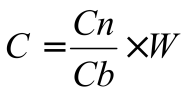 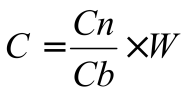 C 	- liczba punktów za cenę Cn	- najniższa cena ofertowaCb	- cena badanej ofertyW	- waga = 35Ad. kryterium czas usunięcia awarii W niniejszym kryterium oceniane będzie zaoferowany czas usunięcia awarii przedmiocie zamówienia. Przez awarię Zamawiający rozumie: błąd sprzętu/urządzeń, oprogramowania lub pozostałych elementów przedmiotu Umowy, której skutkiem jest całkowite zatrzymanie ich pracy lub zmiana funkcjonalności w sposób uniemożliwiający wykorzystanie go zgodnie z przeznaczeniem albo brak możliwości zaprezentowania na ekspozycji najbardziej interesujących instalacji prototypowych / interaktywnych, kontentów multimedialnych, treści lub przestrzeni. Zgłoszenie serwisowe awarii / błędu krytycznego może dotyczyć w szczególności wymienionych poniżej sytuacji:Uszkodzenie,Unieruchomienie,Zmiana ścieżki zwiedzania spowodowana zniszczeniem elementów aranżacji lub niedziałającymi elementami wystawy, zakłóceń w odtwarzaniu obrazu lub dźwięku, w tym wynikająca z potrzeb estetycznych i koniecznością odgrodzenia /osłonięcia przed wzrokiem zwiedzających,Zagrożenie bezpieczeństwa użytkowników ekspozycji,Inna niefunkcjonalność polegająca w szczególności na:braku możliwości korzystania zgodnie z przeznaczeniem elementu ekspozycji,zagrożeniu w użytkowaniu dla elementów ekspozycji,	zawieszeniu oprogramowania lub dostępnych funkcjiPrzez usunięcie awarii /błędu krytycznego oprogramowania Zamawiający rozumie także ewentualnie zastąpienie uszkodzonego sprzętu, urządzeń, innych elementów ekspozycji nowym o parametrach technicznych nie gorszych niż zamontowane lub zastępczą instalacją prototypową / interaktywną, na czas niezbędny do wykonania naprawy.Wartość punktowa (U) w kryterium Czas Usunięcia awarii wyliczana będzie wg wzoru:U = Umin/Ub * Wgdzie:Umin – Najkrótszy spośród oferowanych czas reakcji serwisu gwarancyjnego (w godzinach);Ub – Czas reakcji serwisu gwarancyjnego (w godzinach) ocenianej oferty;W – waga (5).Maksymalna ilość punktów, jaką może otrzymać oferta Wykonawcy w kryterium Czas reakcji serwisu gwarancyjnego wynosi 5 pkt.Czas usunięcia awarii, określony w Formularzu ofertowym, wykonawca podaje w godzinach. Zamawiający określa, że ze względu na chęć uniknięcia ofert przygotowanych w sposób celowo niekonkurencyjny, najkrótszy czas reakcji, jaki zostanie wzięty pod uwagę przy ocenie ofert wynosi 8 godzin. Wykonawcy wskazujący krótszy czas usunięcia awarii, zostaną ocenieni z zastosowaniem 8 godzinnego czasu usunięcia awarii, jednakże na potrzeby wykonania umowy będą zobowiązani do usunięcia awarii w czasie wskazanym przez siebie w ofercie. Maksymalny czas reakcji serwisu gwarancyjnego wynosi 36 h. Jeżeli wykonawca wskaże czas reakcji serwisu dłuższy niż 36 h oferta zostanie odrzucona na podstawie art. 89 ust. 1 pkt 2 ustawy Pzp. Jeżeli Wykonawca nie wskaże żadnego czasu reakcji serwisu gwarancyjnego do porównania i oceny ofert Zamawiający przyjmie najdłuższy przewidziany czas tj. 36 h i taki czas zostanie przyjęty do umowy jako zadeklarowany przez Wykonawcę.Ad. Jakość oferowanego sposobu wykonania kontentu w 2 etapieKryteria oceny próbek: Próbka nr.1Ocenie podlegać będzie fragment instalacji “Wojna Obronna” (booklet DA -01), o docelowych wymiarach 420x300cm i szerokości 25cm. Wymagana próbka o wymiarach ok. 85x125cm (+- 10%) powinna przedstawiać fragment płyty dekoracyjnej scenografii (prawej lub lewej strony płyty), która stanowi tło dla multimedialnej prezentacji opisującej działania podczas Wojny Obronnej  we Wrześniu 1939 roku. Próbka powinna być wykonana w takiej technologii jaką zamierza docelowo zastosować wykonawca na wystawie w całej instalacji. Przykładowe referencje oraz technologie wykonania płyty znajdują się w booklecie DA-01. Próbka będzie służyła jako referencja materiałowa i wykończeniowa dla tworzenia dalszych elementów artystycznych wystawy. Widoczne i rozpoznawalne obiekty zawarte w próbce powinny nawiązywać do technologii II wojny światowej (referencje - patrz booklet produkcyjny DA-01). Mogą to być fragmenty uzbrojenia, łusek, pocisków, części mechanicznych, mogących być kojarzonymi z działaniami września 1939. Proponowany fragment powinien składać się z elementów artystycznych, rzeźbiarskich, które umożliwią jego ocenę. Zamawiający przyzna punkty w następujący sposób:Maksymalna możliwa liczba punktów za próbkę nr 1 wynosi:  25 pkt. zamawiający przyzna punkty za następujące cechy próbki:  Zgodność z tematyką (0-5 pkt.):0 punktów przyznane za: zastosowanie istotnej (ilościowo lub merytorycznie) części materiałów oczywiście pochodzących z innych epok lub nawiązujących do innej tematyki niż Wojna Obronna we Wrześniu 1939 lubsposób zestawienia materiałów uniemożliwiający ich interpretację w sposób założony przez Zamawiającego;2,5 punktów – za: zastosowanie materiałów częściowo pochodzących z innych epok lub nawiązujących do innej tematyki niż Wojna Obronna we Wrześniu 1939, lubsposób zestawienia materiałów mogący prowadzić do innej interpretacji niż założona przez Zamawiającego;5 punktów – za: zastosowanie materiałów w całości pochodzących z właściwej epoki i nawiązujących do tematyki Wojny Obronnej we Wrześniu 1939, orazsposób zestawienia materiałów prowadzący do interpretacji założonej przez Zamawiającego.Jakość wykonania (0-10)a. 0 punktów – za:wykonanie istotnej (ilościowo lub merytorycznie) części próbki z materiałów widocznie odmiennych niż oryginalne (np. łatwy do rozpoznania plastik w miejsce metalu) lubliczne widoczne lub nieestetyczne sposoby łączenia materiałów, lubniewłaściwe pokrycie kolorami lub środkami zabezpieczającymi, lubzastosowanie materiałów niedopuszczonych do użycia w obiektach typu muzeum, lubwidoczne istotne (ilościowo lub merytorycznie)  uszkodzenia elementów inne niż mające pełnić funkcję narracyjną.b. 2,5 punktów – za:wykonanie części próbki z materiałów widocznie odmiennych niż oryginalne (np. łatwy do rozpoznania plastik w miejsce metalu) lubpojedyncze widoczne lub nieestetyczne sposoby łączenia materiałów, lubczęściowo niewłaściwe pokrycie kolorami lub środkami zabezpieczającymi, lubwidoczne uszkodzenia elementów inne niż mające pełnić funkcję narracyjną;7,5 punktów – za:wykonanie próbki w całości z materiałów oryginalnych lub dokładnie imitujących oryginalne orazniewidoczne lub estetyczne łączenie materiałów orazwłaściwe pokrycie kolorami lub środkami zabezpieczającymi orazbrak uszkodzeń, z zastrzeżeniem mających pełnić funkcję narracyjną10 punktów – za:Wykonanie próbki, która nie tylko spełnia założenia konstrukcyjne i materiałów, ale także wprowadza nowatorskie w stosunku do przykładów wskazanych w booklecie, rozwiązania kompozycyjne nawiązujące do wydarzeń z epoki,Trwałość (0-5)0 punktów za:dobór istotnych (ilościowo lub merytorycznie) materiałów łatwo ulegających zniszczeniu lub pogorszeniu stanu przy jednoczesnym braku ich poprawnego zabezpieczenia, wzmocnienia lubwykonanie łączenia w sposób umożliwiający naruszenie integralności istotnych elementów przez wietrzenie lub manipulację przez zwiedzających2,5 punktów za:dobór materiałów innych niż istotne łatwo ulegających pogorszeniu stanu, przy jednoczesnym braku ich poprawnego zabezpieczenia, wzmocnienia lubwykonanie łączenia w sposób umożliwiający naruszenie integralności elementów innych niż istotne przez manipulację przez zwiedzających;5 punktów za: dobór materiałów nie ulegających zniszczeniu lub pogorszeniu lub poprawne ich zabezpieczeniewykonanie łączenia w sposób uniemożliwiający naruszenie integralności elementów także przez manipulację przez zwiedzającychPoziom detalu (0-5): 0 punktów za:zastosowanie mniej niż 4 różnych elementów lubzaprezentowanie istotnej (ilościowo lub merytorycznie) części elementów w sposób utrudniający zapoznanie się z ich szczegółami2,5 punktów za:zastosowanie mniej niż 6 różnych elementów lubzaprezentowanie innej niż istotna części elementów w sposób utrudniający zapoznanie się z ich szczegółami5 punktów za:zastosowanie co najmniej 6 różnych elementów orazzaprezentowanie wszystkich elementów w sposób umożliwiający zapoznanie się z ich szczegółami.2. Zadanie polegające na kompleksowym wykonaniu treści multimedialnych, tekstów oraz grafik.Próbka powinna być fragmentem docelowego filmu dokumentalnego wraz z muzyką (ok. 30sek ale nie mniej niż 25 sekund) dokumentu fabularyzowanego “W matni zbrodni, w sieci kłamstw”, który mógłby być referencją do wykonania innych animacji w tym filmie oraz kolejnych dokumentach fabularyzowanych wyświetlanych w ramach wystawy stałej, a także grafik na ścianach czy innych materiałach obecnych w Głosie Niezłomnym, czy materiałach drukowanych. FRAGMENT  ANIMACJI  - cytatAKT ILEKTORLata dwudzieste XIX w. Uzgodnienia traktatu Wersalskiego wymuszają na Niemczech ogromne kontrybucje, co prowadzi do gospodarczego krachu. Nastroje w niemieckim społeczeństwie podgrzewają Narodowi Socjaliści z Hitlerem na czele, który składa przysięgę Niemcom - 1000 lat Wielkiej Rzeszy… Animacje /archiwalia: fragment filmu archiwalnego. Po tym animacja: z satelity, perspektywa globus - ziemia, świat-Europa-Niemcy, widzimy liczbę płonących punktów na mapie Niemiec, to statystyka głosujących za Hitlerem Niemców, zbliżenie się do ziemi, okna z obrazami Hitlera oraz zgromadzonych i wiwatujących Niemców. Trwa przemówienie.Archiwalia: Słynne nocne wystąpienia fuhrera, w blasku płomieni, przed rzeszą narodu Niemców, obrazy Leni Riefenstahl.Maksymalna liczba punktów za próbkę nr 2 wynosi 30 pkt. zamawiający przyzna punkty za następujące cechy próbki:Technika wykonania animacji - (0-5)0 punktów za:widoczne istotne (ilościowo lub merytorycznie) błędy lubliczne rzucające się w oczy lub utrudniające płynny odbiór treści przejścia między scenami;rozdzielczość animacji pozwalająca dostrzec pojedyncze piksele lubzastosowanie nienaturalnych lub niedopasowanych do założonego celu tekstur w animacji2,5 punktów za:widoczne nieistotne błędy lubpojedyncze, rzucające się w oczy przejścia między scenami;5 punktów za: poprawność wykonania animacji,płynne przejścia między scenami;rozdzielczość animacji pozwalająca na odbiór gładkiego obrazuzastosowanie prawidłowych i dopasowanych do założonego celu tekstur. Kompozycja - (0-5)0 punktów za:rozwiązania kompozycyjne utrudniające odbiór lub wypaczające rozumienie istotnych (ilościowo lub merytorycznie) elementów lubliczne rozwiązania kompozycyjne nieprzystające do tematyki2,5 punktów za:rozwiązania kompozycyjne częściowo utrudniające odbiór lub wypaczające znaczenie elementów lubpojedyncze rozwiązania kompozycyjne nieprzystające do tematyki5 punktów za: rozwiązania kompozycyjne pozwalające na poprawny odbiór elementów orazrozwiązania kompozycyjne przystające do tematykiKreatywność w interpretacji scenariusza (0-5)0 punktów za:zastosowanie rozwiązań wyłącznie przewidzianych w opisie przygotowanym przez Zamawiającego2,5 punktów za:zastosowanie rozwiązań przewidzianych w opisie przygotowanym przez Zamawiającego z dodaniem nie więcej niż 3 unikalnych elementów, uzasadnionych z punktu widzenia celu narracyjnego5 punktów za:zastosowanie więcej niż 3 unikalnych elementów uzasadnionych z punktu widzenia celu narracyjnegoMuzyka - dopasowanie muzyki do rytmu i emocji prezentacji wizualnej / animacji0 punktów za:	dobór muzyki niepasującej do celu, rytmu lub emocji prezentacji;niska jakość dźwięku lub niedostosowanie poziomu głośności do prezentacji2,5 punktów za:dobór muzyki pasującej do rytmu lub emocji prezentacji ale nie przystającej do tematu animacji5 punktów za:właściwy dobór muzyki do rytmu lub emocji prezentacji  kojarząca się z prezentowana treścią odpowiednio dobrana głośność dźwięku oraz mastering i dodatkowe użycie efektów specjalnych.Lektor (0-5)0 punktów za: dobór głosu lektora niepasującego do celu, rytmu lub emocji prezentacji;niewłaściwa realizacja nagrania głosu lektora, powodująca brak zrozumienia istotnych (ilościowo lub merytorycznie) elementów prezentacji, w tym zniekształcenia lub niedostosowanie poziomu głośności2,5 punktów za:realizacja nagrania głosu lektora, powodująca brak zrozumienia innych niż istotne elementy prezentacji, w tym zniekształcenia lub niedostosowanie poziomu głośności5 punktów za:właściwy dobór głosu lektora do celu, rytmu i emocjo prezentacji, prawidłowa realizacja nagrania głosu lektora, w sposób umożliwiający zrozumienie całości prezentacji oraznagranie głosu lektora w jakości stwarzającej pozory czytania przez lektora „na żywo”Korekta kolorystyczna całości (0-5)0 punktów za:nieprawidłową korektę kolorystyczną, powodującą rozbieżności w istotnych (ilościowo lub merytorycznie) elementach prezentacji lubkorekta utrudniająca odbiór lub zrozumienie treści prezentacji2,5 punktów za:korektę kolorystyczną powodującą rozbieżności w innych niż istotne elementach prezentacji5 punktów za:prawidłową korektę kolorystyczną, powodującą zbieżność we wszystkich elementach prezentacji. Punkty zostaną przydzielone w poszczególnych podkryteriach kolegialnie przez Komisję Przetargową. Zgodnie z regulaminem pracy Komisji Przetargowej, Komisja podejmuje decyzje większością głosów. Z oceny ofert zostanie sporządzony protokół zawierający uzasadnienie przyznania danej ilości punktów. Ad. kryterium średni roczny koszt użytkowania i konserwacji urządzeńW niniejszym kryterium badany będzie koszt, jaki będzie musiał ponosić Zamawiający w związku z bieżącym użytkowaniem i konserwacją zaoferowanych urządzeń, wymienionych w treści załącznika nr 1A. W ofercie, w formularzu stanowiącym załącznik nr 1A do SIWZ, Wykonawcy określają koszt:energii potrzebnej do bieżącego użytkowania przedmiotu zamówienia;materiałów eksploatacyjnych niezbędnych do zapewnienia prawidłowego funkcjonowania ww. urządzeń – takich jak np. źródła światła, filtry, paski klinowe, gazy lub ciecze chłodzące, oleje, itp. podlegające wymianie;przeglądów serwisowych, konserwacji, przeglądów okresowych – wymaganych dla utrzymania gwarancji i zapewnienia prawidłowego funkcjonowania ww. urządzeń. W przypadku wystąpienia konieczności dokonywania przeglądów rzadziej niż raz w roku, Wykonawcy są zobowiązani do wskazania tego faktu przy użyciu ułamka gdzie licznik jest jedynką, a mianownik ilością lat co ile należy dokonać przeglądu, np. przegląd raz na 3 lata powinien być wskazany ułamkiem 1/3. W przypadku różnych kategorii przeglądów (np. cykliczny przegląd raz w roku oraz generalny przegląd raz na trzy lata) Wykonawca winien dodać kolejny wiersz do tabeli aby ująć kolejną kategorię przeglądów. 	Wykonawcy wskazują ww. koszty w treści załącznika nr 1A do oferty, zawierającego 3 tabele odpowiadające powyższemu podziałowi (pkt. 1. – 3.). W razie konieczności doliczenia innych kosztów niż wskazane w treści tabeli lub niniejszego Rozdziału, Wykonawcy są zobowiązani do ich wskazania poprzez rozbudowanie odpowiedniej tabeli. Wykonawcy nie są zobowiązani do uwzględniania kosztów ewentualnych awarii lub będących wynikiem nieprawidłowego użytkowania urządzeń. Tabele winny być uzupełnione zgodnie z opisem poszczególnych wierszy i kolumn. Wykonawca oblicza następnie koszt częściowy (wynik w tabeli) i sumuje koszty częściowe do jednej wartości – średniego rocznego kosztu użytkowania i konserwacji, ocenianego w ramach niniejszego kryterium. Zamawiający dokona oceny ofert w niniejszym kryterium poprzez zastosowanie następującego wzoru:K = Kn/Kb x Wgdzie:K = ilość punktów w kryterium średni roczny koszt utrzymaniaKn = najniższy koszt utrzymania spośród wszystkich zaoferowanych urządzeń w postępowaniuKb = koszt utrzymania urządzeń w ofercie badanejW= waga (5%)Do zdobycia w niniejszym kryterium jest 5 pkt, przy założeniu, że 1% = 1 pkt. Punkty w poszczególnych kryteriach zostaną zaokrąglone do dwóch miejsc po przecinku. Za najkorzystniejszą zostanie uznana oferta Wykonawcy, który spełni wszystkie postawione w niniejszej SIWZ warunki oraz uzyska łącznie największą liczbę punktów stanowiących sumę punktów przyznanych w ramach każdego z podanych kryteriów.Zamawiający nie przewiduje aukcji elektronicznej.INFORMACJE O FORMALNOŚCIACH, JAKICH NALEŻY DOPEŁNIĆ PO WYBORZE OFERTY W CELU ZAWARCIA UMOWYW przypadku, gdy zostanie wybrana jako najkorzystniejsza oferta Wykonawców wspólnie ubiegających się o udzielenie zamówienia, Wykonawca przed podpisaniem umowy na wezwanie Zamawiającego przedłoży umowę regulującą współpracę Wykonawców, w której m.in. zostanie określony pełnomocnik uprawniony do kontaktów z Zamawiającym oraz do wystawiania dokumentów związanych z płatnościami.Wykonawca przed podpisaniem umowy przedłoży aktualną, opłaconą polisę ubezpieczeniową OC w zakresie prowadzonej działalności, na sumę gwarancyjną nie mniejszą niż cena oferty brutto w postaci papierowej zatwierdzonej za zgodność z oryginałem przez osobę upoważnioną.O terminie złożenia dokumentu, o którym mowa w pkt 1. Zamawiający powiadomi Wykonawcę odrębnym pismem.ZABEZPIECZENIE NALEŻYTEGO WYKONANIA UMOWYZabezpieczenie służy pokryciu roszczeń z tytułu niewykonania lub nienależytego wykonania umowy.Zabezpieczenie może zostać wniesione według wyboru Wykonawcy w jednej lub w kilku następujących formach:pieniądzu;poręczeniach bankowych lub poręczeniach spółdzielczej kasy oszczędnościowo-kredytowej, z tym że zobowiązanie kasy jest zawsze zobowiązaniem pieniężnym;gwarancjach bankowych;gwarancjach ubezpieczeniowych;poręczeniach udzielanych przez podmioty, o których mowa w art. 6b ust. 5 pkt 2 ustawy z dnia 9 listopada 2000 r. o utworzeniu Polskiej Agencji Rozwoju Przedsiębiorczości.Zamawiający zastrzega, że zabezpieczenie nie może być wnoszone:w wekslach z poręczeniem wekslowym banku lub spółdzielczej kasy oszczędnościowo-kredytowej; przez ustanowienie zastawu na papierach wartościowych emitowanych przez Skarb Państwa lub jednostkę samorządu terytorialnego;przez ustanowienie zastawu rejestrowego na zasadach określonych w przepisach o zastawie rejestrowym i rejestrze zastawów.Zabezpieczenie wnoszone w pieniądzu Wykonawca wpłaca przelewem na rachunek bankowy: BZ WBK Nr 53 1090 2590 0000 0001 2372 9915 .W przypadku wniesienia wadium w pieniądzu Wykonawca może wyrazić zgodę na zaliczenie kwoty wadium na poczet zabezpieczenia.Jeżeli zabezpieczenie wniesiono w pieniądzu, Zamawiający przechowuje je na oprocentowanym rachunku bankowym. Zamawiający zwraca zabezpieczenie wniesione w pieniądzu z odsetkami wynikającymi z umowy rachunku bankowego, na którym było ono przechowywane, pomniejszone o koszt prowadzenia tego rachunku oraz prowizji bankowej za przelew pieniędzy na rachunek bankowy wykonawcy.W trakcie realizacji umowy Wykonawca może dokonać zmiany formy zabezpieczenia na jedną lub kilka form, o których mowa w pkt 2 powyżej.Zmiana formy zabezpieczenia jest dokonywana z zachowaniem ciągłości zabezpieczenia i bez zmniejszenia jego wysokości.Wysokość zabezpieczenia ustala się w stosunku procentowym do ceny całkowitej podanej w ofercie albo maksymalnej wartości nominalnej zobowiązania Zamawiającego wynikającego z Umowy, jeżeli w ofercie podano cenę jednostkową lub ceny jednostkowe.Zabezpieczenie ustala się w wysokości 10% ceny całkowitej podanej w ofercie albo maksymalnej wartości nominalnej zobowiązania Zamawiającego wynikającego z Umowy. W przypadku nieprzedłużenia lub niewniesienia nowego zabezpieczenia najpóźniej na 30 dni przed upływem terminu ważności dotychczasowego zabezpieczenia wniesionego w innej formie niż w pieniądzu, Zamawiający zmienia formę na zabezpieczenie w pieniądzu, poprzez wypłatę kwoty z dotychczasowego zabezpieczenia. Wypłata, o której mowa w pkt 11 powyżej, następuje nie później niż w ostatnim dniu ważności dotychczasowego zabezpieczenia. Zamawiający zwraca zabezpieczenie w terminie 30 dni od dnia wykonania Przedmiotu zamówienia i uznania przez Zamawiającego za należycie wykonane.Kwota pozostawiona na zabezpieczenie roszczeń z tytułu rękojmi za wady wynosi 30% wysokości zabezpieczenia i jest zwracana nie później niż w 15. dniu po upływie okresu rękojmi za wady.WZÓR UMOWYWzór umowy został określony w Załączniku nr 6 do SIWZ.POUCZENIE O ŚRODKACH OCHRONY PRAWNEJWykonawcom, a także innym podmiotom, którzy mają interes w uzyskaniu zamówienia oraz ponieśli lub mogli ponieść szkodę w wyniku naruszenia przez zamawiającego przepisów ustawy przysługują środki ochrony prawnej, na zasadach szczegółowo opisanych w dziale VI ustawy. Wobec ogłoszenia oraz SIWZ środki ochrony prawnej przysługują również organizacjom wpisanym na listę organizacji uprawnionych do wnoszenia środków ochrony prawnej, prowadzoną przez Prezesa Urzędu Zamówień Publicznych.Odwołanie do Krajowej Izby Odwoławczej przysługuje wyłącznie wobec następujących czynności: określenia warunków udziału w postępowaniu, wykluczenia odwołującego z postępowania o udzielenie zamówienia, odrzucenia oferty odwołującego, opisu przedmiotu zamówienia, wyboru najkorzystniejszej oferty. W pozostałym zakresie Wykonawca może poinformować zamawiającego o niezgodnej z przepisami ustawy czynności podjętej przez niego lub zaniechaniu czynności, do której jest on zobowiązany na podstawie ustawy.INFORMACJE DODATKOWEZamawiający nie przewiduje zwrotu kosztów udziału w postępowaniu.Zamawiający nie stawia wymagań związanych z realizacją zamówienia określonych w art. 29 ust. 3a i 4 ustawy.Zamawiający nie zastrzega obowiązku osobistego wykonania przez Wykonawcę kluczowych części zamówienia.Zgodnie z art. 13 ust. 1 i 2 rozporządzenia Parlamentu Europejskiego i Rady (UE) 2016/679 z dnia 27 kwietnia 2016 r. w sprawie ochrony osób fizycznych w związku z przetwarzaniem danych osobowych i w sprawie swobodnego przepływu takich danych oraz uchylenia dyrektywy 95/46/WE (ogólne rozporządzenie o ochronie danych) (Dz. Urz. UE L 119 z 04.05.2016, str. 1), dalej „RODO”, informuję, że: Administratorem danych (ADO) Pani/Pana danych osobowych jest Muzeum Żołnierzy Wyklętych w Ostrołęce (w organizacji), z siedzibą zastępczą przy ul. Psarskiego 17, 07-410 Ostrołęka, e-mail: sekretariat@muzeumzolnierzywykletych.pl;Z inspektorem ochrony danych możesz skontaktować się pod adresem e-mail: odo@muzeumzolnierzywykletych.pl lub korespondencyjnie na adres ADO.Pani/Pana dane osobowe przetwarzane będą na podstawie art. 6 ust. 1 lit. c RODO w celu związanym z postępowaniem o udzielenie zamówienia publicznego na wykonanie wystawy stałej Muzeum Żołnierzy Wyklętych w Ostrołęce, ozn. postępowania: ZP 1/2018 Wystawa prowadzonym w trybie przetargu nieograniczonego oraz zawarcia, wykonania i rozliczenia umowy na podtawie ww. postępowania;odbiorcami Pani/Pana danych osobowych będą osoby lub podmioty, którym udostępniona zostanie dokumentacja postępowania w oparciu o art. 8 oraz art. 96 ust. 3 ustawy z dnia 29 stycznia 2004 r. – Prawo zamówień publicznych (Dz. U. z 2017 r. poz. 1579 i 2018), dalej „ustawa Pzp”;  Pani/Pana dane osobowe będą przechowywane, zgodnie z art. 97 ust. 1 ustawy Pzp, przez okres 4 lat od dnia zakończenia postępowania o udzielenie zamówienia, a jeżeli czas trwania umowy przekracza 4 lata, okres przechowywania obejmuje cały czas trwania umowy;obowiązek podania przez Panią/Pana danych osobowych bezpośrednio Pani/Pana dotyczących jest wymogiem ustawowym określonym w przepisach ustawy Pzp, związanym z udziałem w postępowaniu o udzielenie zamówienia publicznego; konsekwencje niepodania określonych danych wynikają z ustawy Pzp;  w odniesieniu do Pani/Pana danych osobowych decyzje nie będą podejmowane w sposób zautomatyzowany, stosowanie do art. 22 RODO;posiada Pani/Pan:na podstawie art. 15 RODO prawo dostępu do danych osobowych Pani/Pana dotyczących;na podstawie art. 16 RODO prawo do sprostowania Pani/Pana danych osobowych;na podstawie art. 18 RODO prawo żądania od administratora ograniczenia przetwarzania danych osobowych z zastrzeżeniem przypadków, o których mowa w art. 18 ust. 2 RODO;  prawo do wniesienia skargi do Prezesa Urzędu Ochrony Danych Osobowych, gdy uzna Pani/Pan, że przetwarzanie danych osobowych Pani/Pana dotyczących narusza przepisy RODO;nie przysługuje Pani/Panu:w związku z art. 17 ust. 3 lit. b, d lub e RODO prawo do usunięcia danych osobowych;prawo do przenoszenia danych osobowych, o którym mowa w art. 20 RODO;na podstawie art. 21 RODO prawo sprzeciwu, wobec przetwarzania danych osobowych, gdyż podstawą prawną przetwarzania Pani/Pana danych osobowych jest art. 6 ust. 1 lit. c RODO.Załączniki do SIWZFormularz ofertyTabele kosztów użytkowania i konserwacji produktuformularz cenowy wykonania Etapu IIFormularz oświadczenia o niepodleganiu wykluczeniu oraz spełnieniu warunków udziału w postępowaniu(JEDZ)Formularz wykazu osób skierowanych do wykonania zamówieniaFormularz wykazu wykonanych usługFormularz oświadczenia o przynależności lub braku przynależności do grupy kapitałowejWzór umowy Projekt autorstwa ART. FMoświadczenie o poufności.Załącznik nr 1 do SIWZ OFERTAOdpowiadając na ogłoszenie o zamówieniu na wykonanie wystawy stałej Muzeum Żołnierzy Wyklętych, działając w imieniu i na rzecz Wykonawcy/Wykonawców wspólnie ubiegających się o udzielenie zamówienia:składamy ofertę w przedmiotowym postępowaniu o udzielenie zamówienia publicznego na następujących warunkach:oferujemy wykonanie zamówienia za cenę brutto [___] PLN, w tym podatek VAT [___] %. Na cenę oferty składają się następujące wynagrodzenia częściowe:z tytułu wykonania Etapu I [____] PLN brutto;z tytułu wykonania Etapu II [____] PLN brutto.informujemy, że wybór naszej oferty będzie prowadzić do powstania u zamawiającego obowiązku podatkowego w następującym zakresie: [___]Uwaga:- należy wskazać towar lub usługę, którego dostawa lub świadczenie będzie prowadzić do powstania takiego obowiązku podatkowego oraz wartość takiego towaru lub usługi;- wypełnić wyłącznie, gdy dotyczy to składanej oferty – dotyczy wyłącznie Wykonawców, których oferty będą generować obowiązek bezpośredniej zapłaty podatku VAT przez Zamawiającego, tj. w przypadku wewnątrzwspólnotowego nabycia towarów, mechanizmu odwróconego obciążenia, o którym mowa w art. 17 ust. 1 pkt 7 ustawy o podatku od towarów i usług lub importu usług lub importu towarów, z którymi wiąże się obowiązek doliczenia przez zamawiającego przy porównywaniu cen ofertowych podatku VAT (tzw. „VAT odwrócony”).uważamy się za związanych niniejszą ofertą przez okres wskazany w specyfikacji istotnych warunków zamówienia;zobowiązujemy się w przypadku wyboru naszej oferty do zawarcia umowy w miejscu i terminie wskazanym przez Zamawiającego na warunkach zawartych we wzorze umowy stanowiącym załącznik do SIWZ;oświadczamy, że niniejsza oferta oraz wszelkie załączniki do niej są jawne i nie zawierają informacji stanowiących tajemnicę przedsiębiorstwa w rozumieniu przepisów o zwalczaniu nieuczciwej konkurencji za wyjątkiem następujących informacji: [___]oświadczamy, że zamówienie wykonamy samodzielnie/przy zaangażowaniu podwykonawców (podać nazwę firmy  zakres zarówno przedmiotowo jak i procentowo) ……………………………………Wszelką korespondencję związaną z niniejszym postępowaniem należy kierować na:imię i nazwisko/firma: [___]adres: [___]e-mail: [___]Osoba do kontaktu: [___] tel.: [___]Oferta została złożona na [___] zapisanych stronach.	miejscowość, data	podpis(y) osób(y) upoważnionej(ych) 	do reprezentowania WykonawcyZałącznik nr 3 do SIWZ WYKAZ OSÓBw zakresie niezbędnym do wykazania spełniania warunku dotyczącego osób, które wykonawca skieruje do wykonania zamówienia (zgodnie z rozdziałem V ust. 2 pkt b SIWZ)Uwaga – dokument składany wraz z ofertąOsoba, która będzie pełnić funkcję koordynatora zadania:imię i nazwisko – ………………………………………………….podstawa dysponowania - …………………………………………………………Osoba odpowiedzialna za montaż i uruchomienie sprzętu i urządzeń AVimię i nazwisko – ………………………………………………….podstawa dysponowania - …………………………………………………………Osoba która, będzie pełnić funkcję kierownika prac w specjalności instalacyjnej w zakresie sieci, instalacji i urządzeń elektrycznych i elektroenergetycznych:Imię i nazwisko – 	Podstawa dysponowania – 	Posiadane uprawnienia budowlane do kierowania pracami w specjalności instalacyjnej w zakresie sieci, instalacji i urządzeń elektrycznych i elektroenergetycznych – 	lub [wypełnić jedno z dwóch]Osoba która, będzie pełnić funkcję kierownika prac w specjalności instalacyjnej w zakresie sieci, instalacji i urządzeń teletechnicznych::Imię i nazwisko – 	Podstawa dysponowania – 	Posiadane uprawnienia budowlane do kierowania pracami w specjalności instalacyjnej w zakresie sieci, instalacji i urządzeń: …………………………………………..Osoba która, będzie pełnić funkcję reżysera kontentów multimedialnych imię i nazwisko – ………………………………………………….podstawa dysponowania - …………………………………………………………Osoba odpowiedzialna za wykonanie grafik dla kontentów multimedialnych imię i nazwisko – ………………………………………………….podstawa dysponowania - …………………………………………………………Osoba która, będzie pełnić funkcję realizatora dźwięku kontentu multimedialnego imię i nazwisko – ………………………………………………….podstawa dysponowania - …………………………………………………………programiści odpowiedzialni za opracowywanie i wykonywanie aplikacji na potrzeby wystawyimię i nazwisko: ……………podstawa dysponowania: ………………..imię i nazwisko:……………………………Podstawa dysponowania: ………………………………….specjalista w zakresie technologii gier komputerowychimię i nazwisko:……………………………………..podstawa dysponowania: ……………………………………1 osoba realizująca przedmiot zamówienia odpowiedzialna za prowadzenie prac z zakresu projektowania, instalowania i konserwacji systemu zabezpieczenia elektronicznego;imię i nazwisko:……………………………………..podstawa dysponowania: ……………………………………przebyte szkolenia:………………………………………..1 osoba scenograf, posiadająca imię i nazwisko:……………………………………..podstawa dysponowania: ……………………………………	miejscowość, data	podpis(y) osób(y) upoważnionej(ych) 	do reprezentowania WykonawcyZałącznik nr 4 do SIWZ WYKAZ USŁUGw zakresie niezbędnym do wykazania spełniania warunku dotyczącego doświadczenia (zgodnie z rozdziałem V pkt 2 ppkt a SIWZ)Uwaga – oświadczenie składane po złożeniu oferty, na wezwanie Zamawiającego	miejscowość, data	podpis(y) osób(y) upoważnionej(ych) 	do reprezentowania WykonawcyZałącznik nr 5 do SIWZOŚWIADCZENIE o przynależności lub braku przynależności do grupy kapitałowejUwaga – oświadczenie składane po złożeniu oferty, w terminie 3 dni po opublikowaniu przez Zamawiającego informacji z otwarcia ofertDziałając w imieniu:nazwa (firma) podmiotu: 	adres podmiotu: 	w związku ze złożeniem oferty w postępowaniu na wykonanie wystawy stałem Muzeum Żołnierzy Wyklętych w Ostrołęce, oświadczam, że podmiot, który reprezentuję:nie przynależy z innymi Wykonawcami, którzy złożyli oferty w postępowaniu, do tej samej grupy kapitałowej w rozumieniu ustawy z dnia 16 lutego 2007 r o ochronie konkurencji i konsumentów (tekst jednolity: Dz.U. 2017 poz. 229)przynależy do tej samej grupy kapitałowej w rozumieniu ustawy z dnia 16 lutego 2007 r o ochronie konkurencji i konsumentów z następującymi wykonawcami, którzy złożyli oferty w postępowaniu:W przypadku przynależności do grupy kapitałowej z innym wykonawcą, który złożył ofertę w postępowaniu Wykonawca przedkłada dowody, że powiązania te nie prowadzą do zakłócenia konkurencji w postępowaniu.	miejscowość, data	podpis(y) osób(y) upoważnionej(ych) 	do reprezentowania WykonawcyZałącznik nr 10OŚWIADCZENIEo zachowaniu poufności§1Ja, niżej podpisany, działając imieniem Wykonawcy [___], niniejszym zobowiązuję Wykonawcę do zachowania poufności w stosunku do informacji odnoszących się do Systemu Sygnalizacji Włamania i Napadu (SWiN), systemu kamer telewizji dozoru (CCTV), Systemu Kontroli Dostępu (SKD), sieci strukturalnej (LAN), instalacji oświetlenia, instalacji audio i video dla wystawy, systemów sterowania urządzeniami multimedialnymi i zarządzania ekspozycją, instalacji systemu kinowego dla budynku F, jako mających istotne znaczenie dla bezpieczeństwa Zamawiającego. Zobowiązanie do zachowania poufności następuje na warunkach określonych w dalszej części oświadczenia. Za Informacje Poufne uważane są informacje zawarte w następujących dokumentach wchodzących w skład dokumentacji projektowej:§2Wykonawca zobowiązuje się nie udostępniać osobom trzecim Informacji Poufnych otrzymanych w związku z prowadzonym Postępowaniem bez uzyskania uprzedniej pisemnej zgody Zamawiającego.Wykonawca zobowiązuje się do:niewykorzystywania Informacji Poufnych do celów niezwiązanych z prowadzonym Postępowaniemnie udostępniania Informacji Poufnych, w jakiejkolwiek formie i zakresie, osobom trzecim w sposób inny, niż określony w niniejszym Oświadczeniu;zabezpieczenia Informacji Poufnych przed nieuprawnionym dostępem osób trzecich;Informacje Poufne powinny być kopiowane lub reprodukowane, wyłącznie jeżeli jest to konieczne dla prawidłowego udziału Wykonawcy w Postępowaniu;Jeżeli w czasie obowiązywania Oświadczenia konieczne będzie udostępnienie Informacji Poufnych osobom trzecim, to udostępnienie powinno być dokonane z uwzględnieniem postanowień niniejszego oświadczenia i tylko do celów związanych z prowadzonym Postępowaniem, a zakres informacji powinien być ograniczony do niezbędnego minimum. W niniejszym przypadku Wykonawca zobowiąże strony trzecie do zachowania poufności tych informacji. Jeżeli zgodnie z obowiązującym prawem, na skutek działań organów administracji rządowej lub samorządowej, nakazów sądowych i administracyjnych muszą zostać udostępnione lub ujawnione Informacje Poufne udostępniane w związku z prowadzonym Postępowaniem, Wykonawca może te informacje przekazać jedynie w wymaganym zakresie, a o przekazaniu powiadomić Zamawiającego w terminie dwóch (2) dni roboczych.§3Wykonawca przyjmuje na siebie pełną odpowiedzialność za wszelkie szkody spowodowane dokonanymi przez siebie działaniami lub zaniechaniami stanowiącymi naruszenie niniejszego Oświadczenia.Wykonawca oświadcza, że dostęp do Informacji Poufnych będą mieć jedynie pracownicy Wykonawcy lub inne osoby z nim współpracujące na mocy jakichkolwiek podstaw faktycznych bądź prawnych, w tym niezależni konsultanci lub doradcy. Dostęp tych osób możliwy jest tylko w takim zakresie, jaki jest konieczny do analizy Informacji Poufnych pod kątem przygotowania oferty oraz zawarcia i realizacji umowy.Osoby, o których mowa w ust.2 powinny zostać poinformowane o obowiązku zachowania poufności Informacji Poufnych oraz zobowiązane do zachowania poufności na warunkach określonych niniejszym Oświadczeniem.Wykonawca ponosi odpowiedzialność w przypadku naruszenia obowiązku zachowania poufności przez osoby, o których mowa w ust. 2 jak za własne działania i zaniechania.§4Obowiązek Wykonawcy do zachowania poufności ma charakter bezterminowy i pozostaje w mocy nawet, gdy umowa nie zostanie zawarta.Obowiązek zachowania poufności nie dotyczy Informacji Poufnych, które s ą już publicznie znane, bądź staną się publicznie znane, z wyjątkiem sytuacji w których publiczna znajomość Informacji Poufnych wynika z naruszeń uprawnień Zamawiający w zakresie zachowania Informacji Poufnych lub naruszenia obowiązków w zakresie poufności przez Wykonawcę, bądź innych Wykonawców.………..................................... dnia .....	...........Podpis wykonawcyNazwa Zamawiającego:Muzeum Żołnierzy Wyklętych w Ostrołęce (w organizacji)Adres:ul. Traugutta 19, 07-410 OstrołękaNumery telefonu:+48 512 959 347Numer telefaksu:+48 29 714 27 68Adres e-mail:sekretariat@muzeumzolnierzywykletych.plAdres e-mail do kontaktu w sprawie przetarguprzetargi@muzeumzolnierzywykletych.plREGON:361355350NIP:758-235-69-67Godziny pracy:od 8 00 do 16 00 od poniedziałku do piątku za wyjątkiem dni ustawowo uznanych za dni wolne od pracyAdres strony internetowej:www.muzeumzolnierzywykletych.plNazwa Zamawiającego:Muzeum Żołnierzy Wyklętych w Ostrołęce (w organizacji)Adres:ul. Traugutta 19, 07-410 OstrołękaNumery telefonu:+48 512 959 347Numer telefaksu:+48 29 714 27 68Adres e-mail:przetargi@muzeumzolnierzywykletych.plnazwa (firma) Wykonawcyadres siedziby WykonawcyLp.Opis doświadczenia na potrzeby oceny spełniania warunków udziału w postępowaniu1.Funkcja:	Obiekt: 	Zakres prac: 	2.Funkcja:	Obiekt: 	Zakres: 	Lp.Opis doświadczenia na potrzeby oceny spełniania warunków udziału w postępowaniu1.Funkcja:	Obiekt: 	Zakres prac: 	2.Funkcja:	Obiekt: 	Zakres: 	Lp.Opis doświadczenia na potrzeby oceny spełniania warunków udziału w postępowaniu1.Funkcja:	Obiekt: 	Zakres prac: 	2.Funkcja:	Obiekt: 	Zakres: 	Lp.Opis doświadczenia na potrzeby oceny spełniania warunków udziału w postępowaniu1.Funkcja:	Obiekt: 	Zakres prac: 	2.Funkcja:	Obiekt: 	Zakres: 	Lp.Opis doświadczenia na potrzeby oceny spełniania warunków udziału w postępowaniu1.Funkcja:	Obiekt: 	Zakres prac: 	2.Funkcja:	Obiekt: 	Zakres: 	Lp.Opis doświadczenia na potrzeby oceny spełniania warunków udziału w postępowaniu1.Funkcja:	Opis wykonanej aplikacji: 	2.Funkcja:	Opis wykonanej aplikacji: 	Lp.Opis doświadczenia na potrzeby oceny spełniania warunków udziału w postępowaniu1.Funkcja:	Opis wykonanej aplikacji: 	2.Funkcja:	Opis wykonanej aplikacji: 	Lp.Opis doświadczenia na potrzeby oceny spełniania warunków udziału w postępowaniu1.Funkcja:	Opis wykonanej gry: 	2.Funkcja:	Opis wykonanej gry: 	Lp.Opis doświadczenia na potrzeby oceny spełniania warunków udziału w postępowaniu1.Funkcja:	Opis wykonanej wystawy: 	Lp.Podmiot, na rzecz którego usługa była wykonywanaZakres usługi1.Obiekt, którego usługa dotyczy: 	Czy usługa obejmowała:wykonanie, dostawę i montaż elementów scenograficznych – TAK/NIEdostawę wraz z uruchomieniem sprzętu i urządzeń audiowizualnych – TAK NIEdostawę i montaż oświetlenia ekspozycyjnego – TAK/NIEWartość usługi: 	Data wykonania usługi: 	2.Obiekt, którego usługa dotyczy: 	Czy usługa obejmowała:Wykonanie animacji – TAK/NIEWykonanie prezentacji – TAK NIEWykonanie filmów – TAK/NIEWartość usługi: 	Data wykonania usługi: 	